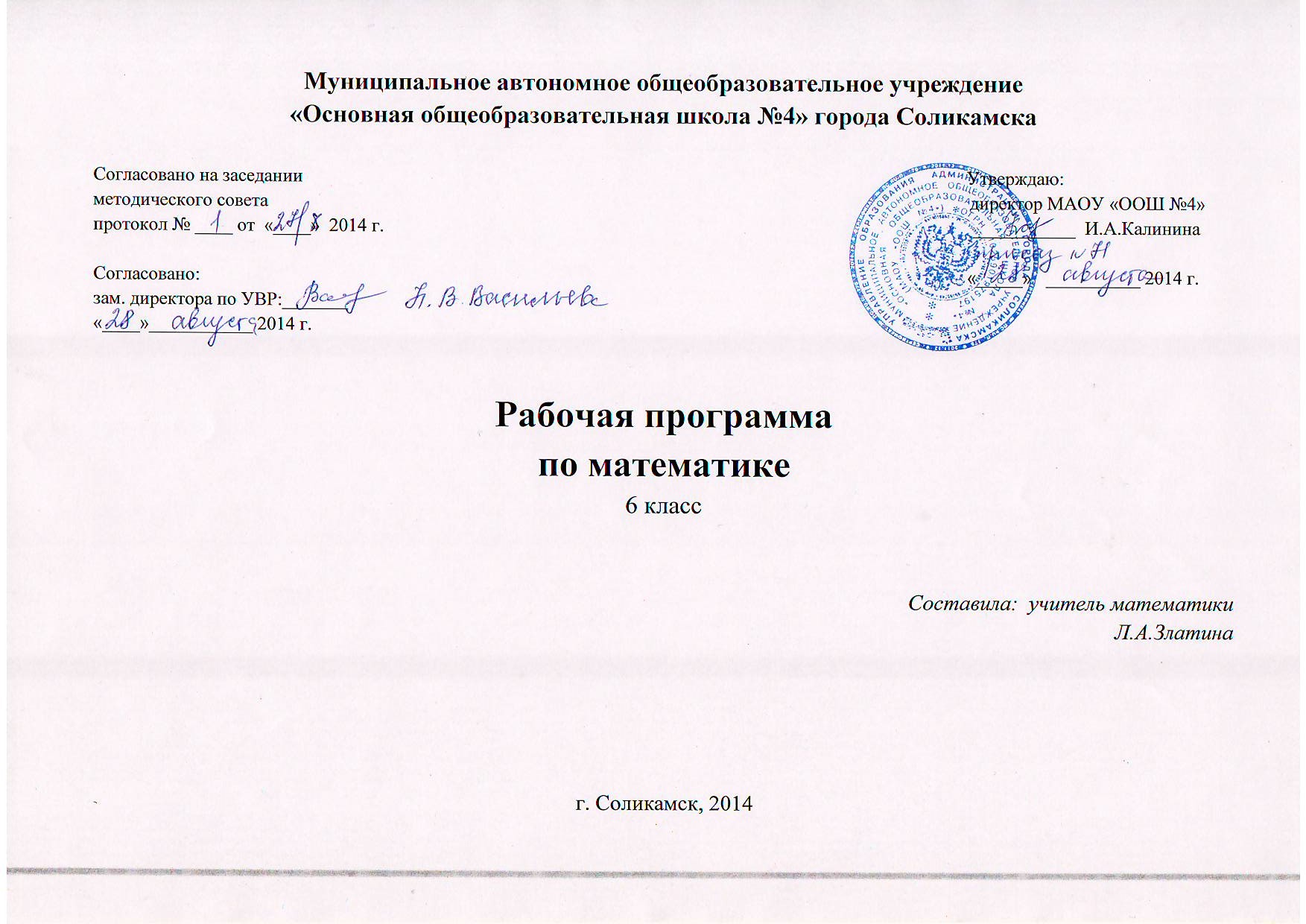 Пояснительная запискаРабочая программа составлена на основе Федерального государственного образовательного стандарта основного общего образования, примерной программы основного общего образования по математике, федерального перечня учебников, рекомендованных или допущенных к использованию в образовательном процессе в образовательных учреждениях, базисного учебного плана, авторского тематического планирования учебного материала и требований к результатам общего образования, представленных в Федеральном образовательном государственном стандарте общего образования, с учетом преемственности с примерными программами для начального общего образования.Данная рабочая программа ориентирована на использование учебника Н.Я. Виленкина, В.И. Жохова, А.С. Чеснокова, СИ. Шварцбурда (М.: Мнемозина).Учебно-методический комплекс:.Жохов В.И. Преподавание математики в 5-6 классах. Методические рекомендации для учителя. -М.:, Мнемозина, 2011.Жохов В.И., Л. Б. Крайнева. Математика. 6 класс. Контрольные работы. - М.:, Мнемозина, 2011.Жохов В.И. Математические диктанты. 6 класс: Пособие для учителей и учащихся. К учебнику: Математика/ Н.Я. Виленкин и др. – М.: ООО « Издательство «РОСМЕН-ПРЕСС», 2007..Жохов В.И. Математический тренажер. 6 класс,- М.:, Мнемозина, 2010.Чесноков А.С.. Дидактические материалы по математике для 6 класса  – М., Дрофа, 2007.Лысенко Ф.Ф., Ольхова Л.С., Математика. 5-6 класс. Тесты для промежуточной аттестации. — Ростов-на-Дону. Легион, 2010. Цели обученияОвладение системой математических знаний и умений, необходимых для применения в практической деятельности, изучения смежных дисциплин, продолжения образования;формирование интеллекта, а также личностных качеств, необходимых человеку для полноценной жизни, развиваемых математикой: ясности и точности мысли, критичности мышления, интуиции, логического мышления, элементов алгоритмической культуры, пространственных представлений, способности к преодолению трудностей;формирование представлений об идеях и методах математики как универсального языка науки и техники, средства моделирования явлений и процессов;воспитание отношения к математике как к части общечеловеческой культуры, формирование
понимания значимости математики для научно-технического прогресса.Задачи обученияПриобретение математических знаний и умений;овладение обобщенными способами мыслительной, творческой деятельности;освоение компетенций (учебно-познавательной, коммуникативной, рефлексивной, личностного
саморазвития, информационно-технологической, ценностно-смысловой).Требования к подготовке обучающихся   В результате изучения математики в 6 классе ученик должен:знать/пониматьсущество понятия алгоритма; приводить примеры алгоритмов;как используются математические формулы, уравнения и неравенства; примеры их применения для решения математических и практических задач;как потребности практики привели математическую науку к необходимости расширения понятия числа;каким образом геометрия возникла из практических задач землемерия; примеры геометрических объектов и утверждений о них, важных для практики;правильно употреблять термины «уравнение», «неравенство», «корень уравнения», понимать их в тексте, в речи учителя, понимать формулировку «решить уравнение», «решить неравенство»;уметьвыполнять устно арифметические действия: сложение и вычитание двузначных чисел и десятичных дробей с двумя знаками, умножение однозначных чисел, арифметические операции с обыкновенными дробями с однозначным знаменателем и числителем;переходить от одной формы записи чисел к другой, представлять десятичную дробь в виде обыкновенной и в простейших случаях обыкновенную в виде десятичной, проценты — в виде дроби и дробь – в виде процентоввыполнять арифметические действия с рациональными числами, сравнивать рациональные числа; находить значения числовых выражений;округлять целые числа и десятичные дроби, находить приближения чисел с недостатком и с избытком, выполнять оценку пользоваться основными единицами длины, массы, времени, скорости, площади, объема; выражать более крупные единицы через более мелкие и наоборот;решать текстовые задачи, при решении которых используются понятия «больше на.  (в)….» и «меньше на (в)…»решать текстовые задачи арифметическим способом и с помощью уравнений, включая задачи, связанные с дробями и процентами.использовать приобретенные знания и умения в практической деятельности и повседневной жизни для:решения несложных практических расчетных задач, в том числе c использованием при необходимости справочных материалов, калькулятора, компьютера;устной прикидки и оценки результата вычислений; проверки результата вычисления, с использованием различных приемов.Алгебрауметьсоставлять буквенные выражения и формулы по условиям задач; решать линейные уравнения;изображать числа точками на координатной прямой;Геометрияуметьраспознавать изученные геометрические фигуры, различать их взаимное расположение; изображать изученные геометрические фигуры;распознавать на чертежах, моделях и в окружающей обстановке основные пространственные тела;использовать приобретенные знания и умения в практической деятельности и повседневной жизни для:построений геометрическими инструментами (линейка, угольник, циркуль, транспортир).Элементы логики, комбинаторики, статистики и теории вероятностейуметьизвлекать информацию, представленную в таблицах, на диаграммах, графиках; составлять таблицы, строить диаграммы;решать комбинаторные задачи путем систематического перебора возможных вариантов и с использованием правила умножения; вычислять средние значения результатов измерений;использовать приобретенные знания и умения в практической деятельности и повседневной жизни для:распознавания логически некорректных рассуждений; анализа реальных числовых данных, представленных в виде диаграмм, графиков, таблиц;решения практических задач в повседневной и профессиональной деятельности с использованием действий с числами, процентов, длин, площадей, объемов, времени, скорости;решения учебных и практических задач, требующих систематического перебора вариантов.Содержание программыКалендарно-тематическое планированиеКалендарно-тематическое планирование№ урокаСодержание программыКоличество часовПовторение курса 5 класса (2 часа)Повторение курса 5 класса (2 часа)Повторение курса 5 класса (2 часа)1. Делимость чисел (21 час)1. Делимость чисел (21 час)1. Делимость чисел (21 час)3,4Делители и кратные25,6Признаки делимости на 10, на 5 и на 227-9Признаки делимости на 9 и на 3310,11Простые и составные числа212,13Разложение на простые множители214-16Наибольший общий делитель. Взаимно простые числа317-20Наименьшее общее кратное421Контрольная работа №1 по теме «Делимость чисел»12. Сложение и вычитание дробей с разными знаменателями (20 часов)2. Сложение и вычитание дробей с разными знаменателями (20 часов)2. Сложение и вычитание дробей с разными знаменателями (20 часов)22,23Основное свойство дроби224-26Сокращение дробей327-29Приведение дробей к общему знаменателю330-34Сравнение, сложение и вычитание дробей с разными знаменателями535Контрольная работа №2 по теме «Сравнение, сложение и вычитание дробей с разными знаменателями»136-40Сложение и вычитание смешанных чисел541Контрольная работа №3 по теме  «Сложение и вычитание смешанных чисел» (тест)13. Умножение и деление обыкновенных дробей (32 часа)3. Умножение и деление обыкновенных дробей (32 часа)3. Умножение и деление обыкновенных дробей (32 часа)42-45Умножение дробей446-51Нахождение дроби от числа652-55Применение распределительного свойства умножения456Контрольная работа №4  по теме «Умножение дробей»157,58Взаимно обратные числа259-62Деление463Контрольная работа №5 по теме «Деление дробей»164-67Нахождение числа по его дроби468-72Дробные выражения573Контрольная работа №6 по теме «Дробные выражения»14. Отношения и пропорции (19 часов)4. Отношения и пропорции (19 часов)4. Отношения и пропорции (19 часов)74-78Отношения579,80Пропорции281,82Прямая и обратная пропорциональные зависимости283Контрольная работа№7  по теме «Отношения и пропорции» (тест)184,85Масштаб286,87Длина окружности и площадь круга288-91Шар492Контрольная работа №8 по темам «Масштаб. Длина окружности и площадь круга»15. Положительные и отрицательные числа (13 часов)5. Положительные и отрицательные числа (13 часов)5. Положительные и отрицательные числа (13 часов)93-95Координаты на прямой396,97Противоположные числа298,99Модуль числа2100-102Сравнение чисел3103,104Изменение величин2105Контрольная работа № 9 по теме «Положительные и отрицательные числа»16. Сложение и вычитание положительных и отрицательных чисел (12 часов)6. Сложение и вычитание положительных и отрицательных чисел (12 часов)6. Сложение и вычитание положительных и отрицательных чисел (12 часов)106,107Сложение чисел с помощью координатной прямой2108,109Сложение отрицательных чисел2110-113Сложение чисел с разными знаками4114-116Вычитание3117Контрольная работа №10 по теме «Сложение и вычитание положительных и отрицательных чисел»17. Умножение и деление положительных и отрицательных чисел (12 часов)7. Умножение и деление положительных и отрицательных чисел (12 часов)7. Умножение и деление положительных и отрицательных чисел (12 часов)118-120Умножение3121-123Деление3124,125Рациональные числа2126-128Свойства действий с рациональными числами3129Контрольная работа №11 по теме «Умножение и деление положительных и отрицательных чисел»18. Решение уравнений (15 часов)8. Решение уравнений (15 часов)8. Решение уравнений (15 часов)130-132Раскрытие скобок3133,134Коэффициент2135-137Подобные слагаемые3138Контрольная работа №12 по темам «Раскрытие скобок. Подобные слагаемые»1139-143Решение уравнений5144Контрольная работа №13 по теме «Решение уравнений»19. Координаты на плоскости (13 часов)9. Координаты на плоскости (13 часов)9. Координаты на плоскости (13 часов)145,146Перпендикулярные прямые2147,148Параллельные прямые2149-151Координатная плоскость3152Столбчатые диаграммы1153-155Графики3156Контрольная работа №14 по теме «Координаты на плоскости»1Итоговое повторение (14 часов)Итоговое повторение (14 часов)Итоговое повторение (14 часов)157Итоговое повторение. Сокращение дробей1158Итоговое повторение. Сравнение, сложение и вычитание дробей с разными знаменателями1159Итоговое повторение. Сложение и вычитание смешанных чисел1160Итоговое повторение. Умножение дробей1161Итоговое повторение. Деление. Дробные выражения1162Итоговое повторение. Пропорции1163Итоговое повторение. Длина окружности и площадь круга1164Итоговое повторение. Действия с числами разного знака .1165Итоговое повторение. Действия с числами разного знака .1166Итоговое повторение. Решение уравнений1167Итоговая контрольная работа1168Итоговое повторение. Решение задач1169Итоговое повторение. Решение задач1170Итоговое повторение. Решение задач1№Тема урокаТип урокаЭлементы содержанияПланируемые результатыВиды контроляДата проведенияДата проведения№Тема урокаТип урокаЭлементы содержанияПланируемые результатыВиды контроляпланфакт1,2Повторение курса 5 классаПовторение курса 5 класса1. Делимость чисел (21 час)1. Делимость чисел (21 час)1. Делимость чисел (21 час)Делимость натуральных чиселПризнаки делимости на 2, 3, 5, 9 и 10.Простые и составные числа.Разложение натурального числа на простые множители.Наибольший общий делитель и наименьшее общее кратное.Деление с остатком.Усвоить понятия «делитель» и «кратное».Познакомится с понятиями «наибольший общий делитель» и «наименьшее общее кратное».Познакомиться с признаками делимости.Уметь разлагать число на множители.Уметь применять алгоритмы нахождения наибольшего общего делителя и наименьшего общего кратного.Знать признаки делимости чисел.Уметь раскладывать число на простые множители.3Делители и кратныеУОНМДелимость натуральных чиселПризнаки делимости на 2, 3, 5, 9 и 10.Простые и составные числа.Разложение натурального числа на простые множители.Наибольший общий делитель и наименьшее общее кратное.Деление с остатком.Усвоить понятия «делитель» и «кратное».Познакомится с понятиями «наибольший общий делитель» и «наименьшее общее кратное».Познакомиться с признаками делимости.Уметь разлагать число на множители.Уметь применять алгоритмы нахождения наибольшего общего делителя и наименьшего общего кратного.Знать признаки делимости чисел.Уметь раскладывать число на простые множители.4Делители и кратныеУЗУНДелимость натуральных чиселПризнаки делимости на 2, 3, 5, 9 и 10.Простые и составные числа.Разложение натурального числа на простые множители.Наибольший общий делитель и наименьшее общее кратное.Деление с остатком.Усвоить понятия «делитель» и «кратное».Познакомится с понятиями «наибольший общий делитель» и «наименьшее общее кратное».Познакомиться с признаками делимости.Уметь разлагать число на множители.Уметь применять алгоритмы нахождения наибольшего общего делителя и наименьшего общего кратного.Знать признаки делимости чисел.Уметь раскладывать число на простые множители.5Признаки делимости на 10, на 5 и на 2УОНМДелимость натуральных чиселПризнаки делимости на 2, 3, 5, 9 и 10.Простые и составные числа.Разложение натурального числа на простые множители.Наибольший общий делитель и наименьшее общее кратное.Деление с остатком.Усвоить понятия «делитель» и «кратное».Познакомится с понятиями «наибольший общий делитель» и «наименьшее общее кратное».Познакомиться с признаками делимости.Уметь разлагать число на множители.Уметь применять алгоритмы нахождения наибольшего общего делителя и наименьшего общего кратного.Знать признаки делимости чисел.Уметь раскладывать число на простые множители.6Признаки делимости на 10, на 5 и на 2УЗУНДелимость натуральных чиселПризнаки делимости на 2, 3, 5, 9 и 10.Простые и составные числа.Разложение натурального числа на простые множители.Наибольший общий делитель и наименьшее общее кратное.Деление с остатком.Усвоить понятия «делитель» и «кратное».Познакомится с понятиями «наибольший общий делитель» и «наименьшее общее кратное».Познакомиться с признаками делимости.Уметь разлагать число на множители.Уметь применять алгоритмы нахождения наибольшего общего делителя и наименьшего общего кратного.Знать признаки делимости чисел.Уметь раскладывать число на простые множители.СР7Признаки делимости на 9 и на 3УОНМДелимость натуральных чиселПризнаки делимости на 2, 3, 5, 9 и 10.Простые и составные числа.Разложение натурального числа на простые множители.Наибольший общий делитель и наименьшее общее кратное.Деление с остатком.Усвоить понятия «делитель» и «кратное».Познакомится с понятиями «наибольший общий делитель» и «наименьшее общее кратное».Познакомиться с признаками делимости.Уметь разлагать число на множители.Уметь применять алгоритмы нахождения наибольшего общего делителя и наименьшего общего кратного.Знать признаки делимости чисел.Уметь раскладывать число на простые множители.8Признаки делимости на 9 и на 3УЗУНДелимость натуральных чиселПризнаки делимости на 2, 3, 5, 9 и 10.Простые и составные числа.Разложение натурального числа на простые множители.Наибольший общий делитель и наименьшее общее кратное.Деление с остатком.Усвоить понятия «делитель» и «кратное».Познакомится с понятиями «наибольший общий делитель» и «наименьшее общее кратное».Познакомиться с признаками делимости.Уметь разлагать число на множители.Уметь применять алгоритмы нахождения наибольшего общего делителя и наименьшего общего кратного.Знать признаки делимости чисел.Уметь раскладывать число на простые множители.9Признаки делимости на 9 и на 3УПКЗУДелимость натуральных чиселПризнаки делимости на 2, 3, 5, 9 и 10.Простые и составные числа.Разложение натурального числа на простые множители.Наибольший общий делитель и наименьшее общее кратное.Деление с остатком.Усвоить понятия «делитель» и «кратное».Познакомится с понятиями «наибольший общий делитель» и «наименьшее общее кратное».Познакомиться с признаками делимости.Уметь разлагать число на множители.Уметь применять алгоритмы нахождения наибольшего общего делителя и наименьшего общего кратного.Знать признаки делимости чисел.Уметь раскладывать число на простые множители.10Простые и составные числаУОНМДелимость натуральных чиселПризнаки делимости на 2, 3, 5, 9 и 10.Простые и составные числа.Разложение натурального числа на простые множители.Наибольший общий делитель и наименьшее общее кратное.Деление с остатком.Усвоить понятия «делитель» и «кратное».Познакомится с понятиями «наибольший общий делитель» и «наименьшее общее кратное».Познакомиться с признаками делимости.Уметь разлагать число на множители.Уметь применять алгоритмы нахождения наибольшего общего делителя и наименьшего общего кратного.Знать признаки делимости чисел.Уметь раскладывать число на простые множители.11Простые и составные числаКУДелимость натуральных чиселПризнаки делимости на 2, 3, 5, 9 и 10.Простые и составные числа.Разложение натурального числа на простые множители.Наибольший общий делитель и наименьшее общее кратное.Деление с остатком.Усвоить понятия «делитель» и «кратное».Познакомится с понятиями «наибольший общий делитель» и «наименьшее общее кратное».Познакомиться с признаками делимости.Уметь разлагать число на множители.Уметь применять алгоритмы нахождения наибольшего общего делителя и наименьшего общего кратного.Знать признаки делимости чисел.Уметь раскладывать число на простые множители.МТ12Разложение на простые множителиУОНМДелимость натуральных чиселПризнаки делимости на 2, 3, 5, 9 и 10.Простые и составные числа.Разложение натурального числа на простые множители.Наибольший общий делитель и наименьшее общее кратное.Деление с остатком.Усвоить понятия «делитель» и «кратное».Познакомится с понятиями «наибольший общий делитель» и «наименьшее общее кратное».Познакомиться с признаками делимости.Уметь разлагать число на множители.Уметь применять алгоритмы нахождения наибольшего общего делителя и наименьшего общего кратного.Знать признаки делимости чисел.Уметь раскладывать число на простые множители.13Разложение на простые множителиУЗУНДелимость натуральных чиселПризнаки делимости на 2, 3, 5, 9 и 10.Простые и составные числа.Разложение натурального числа на простые множители.Наибольший общий делитель и наименьшее общее кратное.Деление с остатком.Усвоить понятия «делитель» и «кратное».Познакомится с понятиями «наибольший общий делитель» и «наименьшее общее кратное».Познакомиться с признаками делимости.Уметь разлагать число на множители.Уметь применять алгоритмы нахождения наибольшего общего делителя и наименьшего общего кратного.Знать признаки делимости чисел.Уметь раскладывать число на простые множители.СР14Наибольший общий делитель. Взаимно Простые числаУОНМДелимость натуральных чиселПризнаки делимости на 2, 3, 5, 9 и 10.Простые и составные числа.Разложение натурального числа на простые множители.Наибольший общий делитель и наименьшее общее кратное.Деление с остатком.Усвоить понятия «делитель» и «кратное».Познакомится с понятиями «наибольший общий делитель» и «наименьшее общее кратное».Познакомиться с признаками делимости.Уметь разлагать число на множители.Уметь применять алгоритмы нахождения наибольшего общего делителя и наименьшего общего кратного.Знать признаки делимости чисел.Уметь раскладывать число на простые множители.15Наибольший общий делитель. Взаимно простые числаУЗУНДелимость натуральных чиселПризнаки делимости на 2, 3, 5, 9 и 10.Простые и составные числа.Разложение натурального числа на простые множители.Наибольший общий делитель и наименьшее общее кратное.Деление с остатком.Усвоить понятия «делитель» и «кратное».Познакомится с понятиями «наибольший общий делитель» и «наименьшее общее кратное».Познакомиться с признаками делимости.Уметь разлагать число на множители.Уметь применять алгоритмы нахождения наибольшего общего делителя и наименьшего общего кратного.Знать признаки делимости чисел.Уметь раскладывать число на простые множители.16Наибольший общий делитель. Взаимно простые числаУПКЗУДелимость натуральных чиселПризнаки делимости на 2, 3, 5, 9 и 10.Простые и составные числа.Разложение натурального числа на простые множители.Наибольший общий делитель и наименьшее общее кратное.Деление с остатком.Усвоить понятия «делитель» и «кратное».Познакомится с понятиями «наибольший общий делитель» и «наименьшее общее кратное».Познакомиться с признаками делимости.Уметь разлагать число на множители.Уметь применять алгоритмы нахождения наибольшего общего делителя и наименьшего общего кратного.Знать признаки делимости чисел.Уметь раскладывать число на простые множители.СР17Наименьшее общее кратноеУОНМДелимость натуральных чиселПризнаки делимости на 2, 3, 5, 9 и 10.Простые и составные числа.Разложение натурального числа на простые множители.Наибольший общий делитель и наименьшее общее кратное.Деление с остатком.Усвоить понятия «делитель» и «кратное».Познакомится с понятиями «наибольший общий делитель» и «наименьшее общее кратное».Познакомиться с признаками делимости.Уметь разлагать число на множители.Уметь применять алгоритмы нахождения наибольшего общего делителя и наименьшего общего кратного.Знать признаки делимости чисел.Уметь раскладывать число на простые множители.18Наименьшее общее кратноеУЗУНДелимость натуральных чиселПризнаки делимости на 2, 3, 5, 9 и 10.Простые и составные числа.Разложение натурального числа на простые множители.Наибольший общий делитель и наименьшее общее кратное.Деление с остатком.Усвоить понятия «делитель» и «кратное».Познакомится с понятиями «наибольший общий делитель» и «наименьшее общее кратное».Познакомиться с признаками делимости.Уметь разлагать число на множители.Уметь применять алгоритмы нахождения наибольшего общего делителя и наименьшего общего кратного.Знать признаки делимости чисел.Уметь раскладывать число на простые множители.19Наименьшее общее кратноеУПКЗУДелимость натуральных чиселПризнаки делимости на 2, 3, 5, 9 и 10.Простые и составные числа.Разложение натурального числа на простые множители.Наибольший общий делитель и наименьшее общее кратное.Деление с остатком.Усвоить понятия «делитель» и «кратное».Познакомится с понятиями «наибольший общий делитель» и «наименьшее общее кратное».Познакомиться с признаками делимости.Уметь разлагать число на множители.Уметь применять алгоритмы нахождения наибольшего общего делителя и наименьшего общего кратного.Знать признаки делимости чисел.Уметь раскладывать число на простые множители.МТ20Наименьшее общее кратноеУОСЗДелимость натуральных чиселПризнаки делимости на 2, 3, 5, 9 и 10.Простые и составные числа.Разложение натурального числа на простые множители.Наибольший общий делитель и наименьшее общее кратное.Деление с остатком.Усвоить понятия «делитель» и «кратное».Познакомится с понятиями «наибольший общий делитель» и «наименьшее общее кратное».Познакомиться с признаками делимости.Уметь разлагать число на множители.Уметь применять алгоритмы нахождения наибольшего общего делителя и наименьшего общего кратного.Знать признаки делимости чисел.Уметь раскладывать число на простые множители.21Контрольная работа № 1 по теме "Делимость чисел"Делимость натуральных чиселПризнаки делимости на 2, 3, 5, 9 и 10.Простые и составные числа.Разложение натурального числа на простые множители.Наибольший общий делитель и наименьшее общее кратное.Деление с остатком.Усвоить понятия «делитель» и «кратное».Познакомится с понятиями «наибольший общий делитель» и «наименьшее общее кратное».Познакомиться с признаками делимости.Уметь разлагать число на множители.Уметь применять алгоритмы нахождения наибольшего общего делителя и наименьшего общего кратного.Знать признаки делимости чисел.Уметь раскладывать число на простые множители.КР2. Сложение и вычитание дробей с разными знаменателями (20 часов)2. Сложение и вычитание дробей с разными знаменателями (20 часов)2. Сложение и вычитание дробей с разными знаменателями (20 часов)Обыкновенная дробь.Основное свойство дроби.Сравнение дробей.Сложение и вычитание дробей с разными знаменателями.Усвоить основное свойство дроби.Уметь сокращать дроби.Уметь приводить дроби к наименьшему общему знаменателю.Уметь сравнивать дроби.Уметь выполнять сложение и вычитание дробей с разными знаменателями.Уметь выполнять сложение и вычитание смешанных чисел.Уметь выполнять сложение и вычитание дробей с разными знаменателями и смешанных чисел.При выполнении арифметических действий с дробями и смешанными числами сочетать устные и письменные приёмы вычислений.Уметь сравнивать дроби и упорядочивать наборы дробных чисел.22Основное свойство дробиУОНМОбыкновенная дробь.Основное свойство дроби.Сравнение дробей.Сложение и вычитание дробей с разными знаменателями.Усвоить основное свойство дроби.Уметь сокращать дроби.Уметь приводить дроби к наименьшему общему знаменателю.Уметь сравнивать дроби.Уметь выполнять сложение и вычитание дробей с разными знаменателями.Уметь выполнять сложение и вычитание смешанных чисел.Уметь выполнять сложение и вычитание дробей с разными знаменателями и смешанных чисел.При выполнении арифметических действий с дробями и смешанными числами сочетать устные и письменные приёмы вычислений.Уметь сравнивать дроби и упорядочивать наборы дробных чисел.23Основное свойство дробиУЗУНОбыкновенная дробь.Основное свойство дроби.Сравнение дробей.Сложение и вычитание дробей с разными знаменателями.Усвоить основное свойство дроби.Уметь сокращать дроби.Уметь приводить дроби к наименьшему общему знаменателю.Уметь сравнивать дроби.Уметь выполнять сложение и вычитание дробей с разными знаменателями.Уметь выполнять сложение и вычитание смешанных чисел.Уметь выполнять сложение и вычитание дробей с разными знаменателями и смешанных чисел.При выполнении арифметических действий с дробями и смешанными числами сочетать устные и письменные приёмы вычислений.Уметь сравнивать дроби и упорядочивать наборы дробных чисел.СР24Сокращение дробейУОНМОбыкновенная дробь.Основное свойство дроби.Сравнение дробей.Сложение и вычитание дробей с разными знаменателями.Усвоить основное свойство дроби.Уметь сокращать дроби.Уметь приводить дроби к наименьшему общему знаменателю.Уметь сравнивать дроби.Уметь выполнять сложение и вычитание дробей с разными знаменателями.Уметь выполнять сложение и вычитание смешанных чисел.Уметь выполнять сложение и вычитание дробей с разными знаменателями и смешанных чисел.При выполнении арифметических действий с дробями и смешанными числами сочетать устные и письменные приёмы вычислений.Уметь сравнивать дроби и упорядочивать наборы дробных чисел.25Сокращение дробейУЗУНОбыкновенная дробь.Основное свойство дроби.Сравнение дробей.Сложение и вычитание дробей с разными знаменателями.Усвоить основное свойство дроби.Уметь сокращать дроби.Уметь приводить дроби к наименьшему общему знаменателю.Уметь сравнивать дроби.Уметь выполнять сложение и вычитание дробей с разными знаменателями.Уметь выполнять сложение и вычитание смешанных чисел.Уметь выполнять сложение и вычитание дробей с разными знаменателями и смешанных чисел.При выполнении арифметических действий с дробями и смешанными числами сочетать устные и письменные приёмы вычислений.Уметь сравнивать дроби и упорядочивать наборы дробных чисел.МТ26Сокращение дробейУПКЗУОбыкновенная дробь.Основное свойство дроби.Сравнение дробей.Сложение и вычитание дробей с разными знаменателями.Усвоить основное свойство дроби.Уметь сокращать дроби.Уметь приводить дроби к наименьшему общему знаменателю.Уметь сравнивать дроби.Уметь выполнять сложение и вычитание дробей с разными знаменателями.Уметь выполнять сложение и вычитание смешанных чисел.Уметь выполнять сложение и вычитание дробей с разными знаменателями и смешанных чисел.При выполнении арифметических действий с дробями и смешанными числами сочетать устные и письменные приёмы вычислений.Уметь сравнивать дроби и упорядочивать наборы дробных чисел.27Приведение дробей к общему знаменателюУОНМОбыкновенная дробь.Основное свойство дроби.Сравнение дробей.Сложение и вычитание дробей с разными знаменателями.Усвоить основное свойство дроби.Уметь сокращать дроби.Уметь приводить дроби к наименьшему общему знаменателю.Уметь сравнивать дроби.Уметь выполнять сложение и вычитание дробей с разными знаменателями.Уметь выполнять сложение и вычитание смешанных чисел.Уметь выполнять сложение и вычитание дробей с разными знаменателями и смешанных чисел.При выполнении арифметических действий с дробями и смешанными числами сочетать устные и письменные приёмы вычислений.Уметь сравнивать дроби и упорядочивать наборы дробных чисел.28Приведение дробей к общему знаменателюУЗУНОбыкновенная дробь.Основное свойство дроби.Сравнение дробей.Сложение и вычитание дробей с разными знаменателями.Усвоить основное свойство дроби.Уметь сокращать дроби.Уметь приводить дроби к наименьшему общему знаменателю.Уметь сравнивать дроби.Уметь выполнять сложение и вычитание дробей с разными знаменателями.Уметь выполнять сложение и вычитание смешанных чисел.Уметь выполнять сложение и вычитание дробей с разными знаменателями и смешанных чисел.При выполнении арифметических действий с дробями и смешанными числами сочетать устные и письменные приёмы вычислений.Уметь сравнивать дроби и упорядочивать наборы дробных чисел.СР29Приведение дробей к общему знаменателюУПКЗУОбыкновенная дробь.Основное свойство дроби.Сравнение дробей.Сложение и вычитание дробей с разными знаменателями.Усвоить основное свойство дроби.Уметь сокращать дроби.Уметь приводить дроби к наименьшему общему знаменателю.Уметь сравнивать дроби.Уметь выполнять сложение и вычитание дробей с разными знаменателями.Уметь выполнять сложение и вычитание смешанных чисел.Уметь выполнять сложение и вычитание дробей с разными знаменателями и смешанных чисел.При выполнении арифметических действий с дробями и смешанными числами сочетать устные и письменные приёмы вычислений.Уметь сравнивать дроби и упорядочивать наборы дробных чисел.МТ30Сравнение, сложение и вычитание дробей с разными знаменателямиУОНМОбыкновенная дробь.Основное свойство дроби.Сравнение дробей.Сложение и вычитание дробей с разными знаменателями.Усвоить основное свойство дроби.Уметь сокращать дроби.Уметь приводить дроби к наименьшему общему знаменателю.Уметь сравнивать дроби.Уметь выполнять сложение и вычитание дробей с разными знаменателями.Уметь выполнять сложение и вычитание смешанных чисел.Уметь выполнять сложение и вычитание дробей с разными знаменателями и смешанных чисел.При выполнении арифметических действий с дробями и смешанными числами сочетать устные и письменные приёмы вычислений.Уметь сравнивать дроби и упорядочивать наборы дробных чисел.31Сравнение, сложение и вычитание дробей с разными знаменателямиУЗУНОбыкновенная дробь.Основное свойство дроби.Сравнение дробей.Сложение и вычитание дробей с разными знаменателями.Усвоить основное свойство дроби.Уметь сокращать дроби.Уметь приводить дроби к наименьшему общему знаменателю.Уметь сравнивать дроби.Уметь выполнять сложение и вычитание дробей с разными знаменателями.Уметь выполнять сложение и вычитание смешанных чисел.Уметь выполнять сложение и вычитание дробей с разными знаменателями и смешанных чисел.При выполнении арифметических действий с дробями и смешанными числами сочетать устные и письменные приёмы вычислений.Уметь сравнивать дроби и упорядочивать наборы дробных чисел.32Сравнение, сложение и вычитание дробей с разными знаменателямиУПКЗУОбыкновенная дробь.Основное свойство дроби.Сравнение дробей.Сложение и вычитание дробей с разными знаменателями.Усвоить основное свойство дроби.Уметь сокращать дроби.Уметь приводить дроби к наименьшему общему знаменателю.Уметь сравнивать дроби.Уметь выполнять сложение и вычитание дробей с разными знаменателями.Уметь выполнять сложение и вычитание смешанных чисел.Уметь выполнять сложение и вычитание дробей с разными знаменателями и смешанных чисел.При выполнении арифметических действий с дробями и смешанными числами сочетать устные и письменные приёмы вычислений.Уметь сравнивать дроби и упорядочивать наборы дробных чисел.СР33Сравнение, сложение и вычитание дробей с разными знаменателямиУПКЗУОбыкновенная дробь.Основное свойство дроби.Сравнение дробей.Сложение и вычитание дробей с разными знаменателями.Усвоить основное свойство дроби.Уметь сокращать дроби.Уметь приводить дроби к наименьшему общему знаменателю.Уметь сравнивать дроби.Уметь выполнять сложение и вычитание дробей с разными знаменателями.Уметь выполнять сложение и вычитание смешанных чисел.Уметь выполнять сложение и вычитание дробей с разными знаменателями и смешанных чисел.При выполнении арифметических действий с дробями и смешанными числами сочетать устные и письменные приёмы вычислений.Уметь сравнивать дроби и упорядочивать наборы дробных чисел.МТ34Сравнение, сложение и вычитание дробей с разными знаменателямиУОСЗОбыкновенная дробь.Основное свойство дроби.Сравнение дробей.Сложение и вычитание дробей с разными знаменателями.Усвоить основное свойство дроби.Уметь сокращать дроби.Уметь приводить дроби к наименьшему общему знаменателю.Уметь сравнивать дроби.Уметь выполнять сложение и вычитание дробей с разными знаменателями.Уметь выполнять сложение и вычитание смешанных чисел.Уметь выполнять сложение и вычитание дробей с разными знаменателями и смешанных чисел.При выполнении арифметических действий с дробями и смешанными числами сочетать устные и письменные приёмы вычислений.Уметь сравнивать дроби и упорядочивать наборы дробных чисел.35Контрольная работа №2 по теме «Сравнение, сложение и вычитание дробей с разными знаменателями»Обыкновенная дробь.Основное свойство дроби.Сравнение дробей.Сложение и вычитание дробей с разными знаменателями.Усвоить основное свойство дроби.Уметь сокращать дроби.Уметь приводить дроби к наименьшему общему знаменателю.Уметь сравнивать дроби.Уметь выполнять сложение и вычитание дробей с разными знаменателями.Уметь выполнять сложение и вычитание смешанных чисел.Уметь выполнять сложение и вычитание дробей с разными знаменателями и смешанных чисел.При выполнении арифметических действий с дробями и смешанными числами сочетать устные и письменные приёмы вычислений.Уметь сравнивать дроби и упорядочивать наборы дробных чисел.КР36Сложение и вычитание смешанных чиселУОНМОбыкновенная дробь.Основное свойство дроби.Сравнение дробей.Сложение и вычитание дробей с разными знаменателями.Усвоить основное свойство дроби.Уметь сокращать дроби.Уметь приводить дроби к наименьшему общему знаменателю.Уметь сравнивать дроби.Уметь выполнять сложение и вычитание дробей с разными знаменателями.Уметь выполнять сложение и вычитание смешанных чисел.Уметь выполнять сложение и вычитание дробей с разными знаменателями и смешанных чисел.При выполнении арифметических действий с дробями и смешанными числами сочетать устные и письменные приёмы вычислений.Уметь сравнивать дроби и упорядочивать наборы дробных чисел.37Сложение и вычитание смешанных чиселУЗУНОбыкновенная дробь.Основное свойство дроби.Сравнение дробей.Сложение и вычитание дробей с разными знаменателями.Усвоить основное свойство дроби.Уметь сокращать дроби.Уметь приводить дроби к наименьшему общему знаменателю.Уметь сравнивать дроби.Уметь выполнять сложение и вычитание дробей с разными знаменателями.Уметь выполнять сложение и вычитание смешанных чисел.Уметь выполнять сложение и вычитание дробей с разными знаменателями и смешанных чисел.При выполнении арифметических действий с дробями и смешанными числами сочетать устные и письменные приёмы вычислений.Уметь сравнивать дроби и упорядочивать наборы дробных чисел.СР38Сложение и вычитание смешанных чиселУПКЗУОбыкновенная дробь.Основное свойство дроби.Сравнение дробей.Сложение и вычитание дробей с разными знаменателями.Усвоить основное свойство дроби.Уметь сокращать дроби.Уметь приводить дроби к наименьшему общему знаменателю.Уметь сравнивать дроби.Уметь выполнять сложение и вычитание дробей с разными знаменателями.Уметь выполнять сложение и вычитание смешанных чисел.Уметь выполнять сложение и вычитание дробей с разными знаменателями и смешанных чисел.При выполнении арифметических действий с дробями и смешанными числами сочетать устные и письменные приёмы вычислений.Уметь сравнивать дроби и упорядочивать наборы дробных чисел.39Сложение и вычитание смешанных чиселУПКЗУОбыкновенная дробь.Основное свойство дроби.Сравнение дробей.Сложение и вычитание дробей с разными знаменателями.Усвоить основное свойство дроби.Уметь сокращать дроби.Уметь приводить дроби к наименьшему общему знаменателю.Уметь сравнивать дроби.Уметь выполнять сложение и вычитание дробей с разными знаменателями.Уметь выполнять сложение и вычитание смешанных чисел.Уметь выполнять сложение и вычитание дробей с разными знаменателями и смешанных чисел.При выполнении арифметических действий с дробями и смешанными числами сочетать устные и письменные приёмы вычислений.Уметь сравнивать дроби и упорядочивать наборы дробных чисел.МТ40Сложение и вычитание смешанных чиселУОСЗОбыкновенная дробь.Основное свойство дроби.Сравнение дробей.Сложение и вычитание дробей с разными знаменателями.Усвоить основное свойство дроби.Уметь сокращать дроби.Уметь приводить дроби к наименьшему общему знаменателю.Уметь сравнивать дроби.Уметь выполнять сложение и вычитание дробей с разными знаменателями.Уметь выполнять сложение и вычитание смешанных чисел.Уметь выполнять сложение и вычитание дробей с разными знаменателями и смешанных чисел.При выполнении арифметических действий с дробями и смешанными числами сочетать устные и письменные приёмы вычислений.Уметь сравнивать дроби и упорядочивать наборы дробных чисел.41Контрольная работа №3 по теме  «Сложение и вычитание смешанных чисел» (тест)Обыкновенная дробь.Основное свойство дроби.Сравнение дробей.Сложение и вычитание дробей с разными знаменателями.Усвоить основное свойство дроби.Уметь сокращать дроби.Уметь приводить дроби к наименьшему общему знаменателю.Уметь сравнивать дроби.Уметь выполнять сложение и вычитание дробей с разными знаменателями.Уметь выполнять сложение и вычитание смешанных чисел.Уметь выполнять сложение и вычитание дробей с разными знаменателями и смешанных чисел.При выполнении арифметических действий с дробями и смешанными числами сочетать устные и письменные приёмы вычислений.Уметь сравнивать дроби и упорядочивать наборы дробных чисел.КР3. Умножение и деление обыкновенных дробей (32 часа)3. Умножение и деление обыкновенных дробей (32 часа)3. Умножение и деление обыкновенных дробей (32 часа)Умножение и деление обыкновенных дробей.Нахождение части от целого и целого по его части.Уметь выполнять умножение и деление дробей.Уметь находить часть от целого и целое по его части.Уметь вычислять несложные дробные выражения.Уметь применять распределительный закон умножения при действиях с дробями.Уметь решать текстовые задачи на нахождение дроби от числа и числа по его дроби.Уметь вычислять дробные выражения.42Умножение дробейУОНМУмножение и деление обыкновенных дробей.Нахождение части от целого и целого по его части.Уметь выполнять умножение и деление дробей.Уметь находить часть от целого и целое по его части.Уметь вычислять несложные дробные выражения.Уметь применять распределительный закон умножения при действиях с дробями.Уметь решать текстовые задачи на нахождение дроби от числа и числа по его дроби.Уметь вычислять дробные выражения.43Умножение дробейУЗУНУмножение и деление обыкновенных дробей.Нахождение части от целого и целого по его части.Уметь выполнять умножение и деление дробей.Уметь находить часть от целого и целое по его части.Уметь вычислять несложные дробные выражения.Уметь применять распределительный закон умножения при действиях с дробями.Уметь решать текстовые задачи на нахождение дроби от числа и числа по его дроби.Уметь вычислять дробные выражения.СР44Умножение дробейУПКЗУУмножение и деление обыкновенных дробей.Нахождение части от целого и целого по его части.Уметь выполнять умножение и деление дробей.Уметь находить часть от целого и целое по его части.Уметь вычислять несложные дробные выражения.Уметь применять распределительный закон умножения при действиях с дробями.Уметь решать текстовые задачи на нахождение дроби от числа и числа по его дроби.Уметь вычислять дробные выражения.45Умножение дробейУОСЗУмножение и деление обыкновенных дробей.Нахождение части от целого и целого по его части.Уметь выполнять умножение и деление дробей.Уметь находить часть от целого и целое по его части.Уметь вычислять несложные дробные выражения.Уметь применять распределительный закон умножения при действиях с дробями.Уметь решать текстовые задачи на нахождение дроби от числа и числа по его дроби.Уметь вычислять дробные выражения.МТ46Нахождение дроби от числаУОНМУмножение и деление обыкновенных дробей.Нахождение части от целого и целого по его части.Уметь выполнять умножение и деление дробей.Уметь находить часть от целого и целое по его части.Уметь вычислять несложные дробные выражения.Уметь применять распределительный закон умножения при действиях с дробями.Уметь решать текстовые задачи на нахождение дроби от числа и числа по его дроби.Уметь вычислять дробные выражения.47Нахождение дроби от числаУЗУНУмножение и деление обыкновенных дробей.Нахождение части от целого и целого по его части.Уметь выполнять умножение и деление дробей.Уметь находить часть от целого и целое по его части.Уметь вычислять несложные дробные выражения.Уметь применять распределительный закон умножения при действиях с дробями.Уметь решать текстовые задачи на нахождение дроби от числа и числа по его дроби.Уметь вычислять дробные выражения.48Нахождение дроби от числаУПКЗУУмножение и деление обыкновенных дробей.Нахождение части от целого и целого по его части.Уметь выполнять умножение и деление дробей.Уметь находить часть от целого и целое по его части.Уметь вычислять несложные дробные выражения.Уметь применять распределительный закон умножения при действиях с дробями.Уметь решать текстовые задачи на нахождение дроби от числа и числа по его дроби.Уметь вычислять дробные выражения.СР49Нахождение дроби от числаУПКЗУУмножение и деление обыкновенных дробей.Нахождение части от целого и целого по его части.Уметь выполнять умножение и деление дробей.Уметь находить часть от целого и целое по его части.Уметь вычислять несложные дробные выражения.Уметь применять распределительный закон умножения при действиях с дробями.Уметь решать текстовые задачи на нахождение дроби от числа и числа по его дроби.Уметь вычислять дробные выражения.50Нахождение дроби от числаКУУмножение и деление обыкновенных дробей.Нахождение части от целого и целого по его части.Уметь выполнять умножение и деление дробей.Уметь находить часть от целого и целое по его части.Уметь вычислять несложные дробные выражения.Уметь применять распределительный закон умножения при действиях с дробями.Уметь решать текстовые задачи на нахождение дроби от числа и числа по его дроби.Уметь вычислять дробные выражения.МТ51Нахождение дроби от числаУОСЗУмножение и деление обыкновенных дробей.Нахождение части от целого и целого по его части.Уметь выполнять умножение и деление дробей.Уметь находить часть от целого и целое по его части.Уметь вычислять несложные дробные выражения.Уметь применять распределительный закон умножения при действиях с дробями.Уметь решать текстовые задачи на нахождение дроби от числа и числа по его дроби.Уметь вычислять дробные выражения.52Применение распределительного свойства умноженияУОНМУметь выполнять умножение и деление дробей.Уметь находить часть от целого и целое по его части.Уметь вычислять несложные дробные выражения.Уметь применять распределительный закон умножения при действиях с дробями.Уметь решать текстовые задачи на нахождение дроби от числа и числа по его дроби.Уметь вычислять дробные выражения.53Применение распределительного свойства умноженияУЗУНУметь выполнять умножение и деление дробей.Уметь находить часть от целого и целое по его части.Уметь вычислять несложные дробные выражения.Уметь применять распределительный закон умножения при действиях с дробями.Уметь решать текстовые задачи на нахождение дроби от числа и числа по его дроби.Уметь вычислять дробные выражения.СР54Применение распределительного свойства умноженияУПКЗУУметь выполнять умножение и деление дробей.Уметь находить часть от целого и целое по его части.Уметь вычислять несложные дробные выражения.Уметь применять распределительный закон умножения при действиях с дробями.Уметь решать текстовые задачи на нахождение дроби от числа и числа по его дроби.Уметь вычислять дробные выражения.55Применение распределительного свойства умноженияУОСЗУметь выполнять умножение и деление дробей.Уметь находить часть от целого и целое по его части.Уметь вычислять несложные дробные выражения.Уметь применять распределительный закон умножения при действиях с дробями.Уметь решать текстовые задачи на нахождение дроби от числа и числа по его дроби.Уметь вычислять дробные выражения.56Контрольная работа №4  по теме «Умножение дробей»Уметь выполнять умножение и деление дробей.Уметь находить часть от целого и целое по его части.Уметь вычислять несложные дробные выражения.Уметь применять распределительный закон умножения при действиях с дробями.Уметь решать текстовые задачи на нахождение дроби от числа и числа по его дроби.Уметь вычислять дробные выражения.КР57Взаимно обратные числаУОНМУметь выполнять умножение и деление дробей.Уметь находить часть от целого и целое по его части.Уметь вычислять несложные дробные выражения.Уметь применять распределительный закон умножения при действиях с дробями.Уметь решать текстовые задачи на нахождение дроби от числа и числа по его дроби.Уметь вычислять дробные выражения.58Взаимно обратные числаКУУметь выполнять умножение и деление дробей.Уметь находить часть от целого и целое по его части.Уметь вычислять несложные дробные выражения.Уметь применять распределительный закон умножения при действиях с дробями.Уметь решать текстовые задачи на нахождение дроби от числа и числа по его дроби.Уметь вычислять дробные выражения.59ДелениеУОНМУметь выполнять умножение и деление дробей.Уметь находить часть от целого и целое по его части.Уметь вычислять несложные дробные выражения.Уметь применять распределительный закон умножения при действиях с дробями.Уметь решать текстовые задачи на нахождение дроби от числа и числа по его дроби.Уметь вычислять дробные выражения.СР60ДелениеУЗУНУметь выполнять умножение и деление дробей.Уметь находить часть от целого и целое по его части.Уметь вычислять несложные дробные выражения.Уметь применять распределительный закон умножения при действиях с дробями.Уметь решать текстовые задачи на нахождение дроби от числа и числа по его дроби.Уметь вычислять дробные выражения.61ДелениеУПКЗУУметь выполнять умножение и деление дробей.Уметь находить часть от целого и целое по его части.Уметь вычислять несложные дробные выражения.Уметь применять распределительный закон умножения при действиях с дробями.Уметь решать текстовые задачи на нахождение дроби от числа и числа по его дроби.Уметь вычислять дробные выражения.МТ62ДелениеУОСЗУметь выполнять умножение и деление дробей.Уметь находить часть от целого и целое по его части.Уметь вычислять несложные дробные выражения.Уметь применять распределительный закон умножения при действиях с дробями.Уметь решать текстовые задачи на нахождение дроби от числа и числа по его дроби.Уметь вычислять дробные выражения.63Контрольная работа №5 по теме «Деление дробей»Уметь выполнять умножение и деление дробей.Уметь находить часть от целого и целое по его части.Уметь вычислять несложные дробные выражения.Уметь применять распределительный закон умножения при действиях с дробями.Уметь решать текстовые задачи на нахождение дроби от числа и числа по его дроби.Уметь вычислять дробные выражения.КР64Нахождение числа по его дробиУОНМУметь выполнять умножение и деление дробей.Уметь находить часть от целого и целое по его части.Уметь вычислять несложные дробные выражения.Уметь применять распределительный закон умножения при действиях с дробями.Уметь решать текстовые задачи на нахождение дроби от числа и числа по его дроби.Уметь вычислять дробные выражения.65Нахождение числа по его дробиУЗУНУметь выполнять умножение и деление дробей.Уметь находить часть от целого и целое по его части.Уметь вычислять несложные дробные выражения.Уметь применять распределительный закон умножения при действиях с дробями.Уметь решать текстовые задачи на нахождение дроби от числа и числа по его дроби.Уметь вычислять дробные выражения.СР66Нахождение числа по его дробиУПКЗУУметь выполнять умножение и деление дробей.Уметь находить часть от целого и целое по его части.Уметь вычислять несложные дробные выражения.Уметь применять распределительный закон умножения при действиях с дробями.Уметь решать текстовые задачи на нахождение дроби от числа и числа по его дроби.Уметь вычислять дробные выражения.67Нахождение числа по его дробиУОСЗУметь выполнять умножение и деление дробей.Уметь находить часть от целого и целое по его части.Уметь вычислять несложные дробные выражения.Уметь применять распределительный закон умножения при действиях с дробями.Уметь решать текстовые задачи на нахождение дроби от числа и числа по его дроби.Уметь вычислять дробные выражения.МТ68Дробные выраженияУОНМУметь выполнять умножение и деление дробей.Уметь находить часть от целого и целое по его части.Уметь вычислять несложные дробные выражения.Уметь применять распределительный закон умножения при действиях с дробями.Уметь решать текстовые задачи на нахождение дроби от числа и числа по его дроби.Уметь вычислять дробные выражения.69Дробные выраженияУЗУНУметь выполнять умножение и деление дробей.Уметь находить часть от целого и целое по его части.Уметь вычислять несложные дробные выражения.Уметь применять распределительный закон умножения при действиях с дробями.Уметь решать текстовые задачи на нахождение дроби от числа и числа по его дроби.Уметь вычислять дробные выражения.70Дробные выраженияУПКЗУУметь выполнять умножение и деление дробей.Уметь находить часть от целого и целое по его части.Уметь вычислять несложные дробные выражения.Уметь применять распределительный закон умножения при действиях с дробями.Уметь решать текстовые задачи на нахождение дроби от числа и числа по его дроби.Уметь вычислять дробные выражения.СР71Дробные выраженияУПКЗУУметь выполнять умножение и деление дробей.Уметь находить часть от целого и целое по его части.Уметь вычислять несложные дробные выражения.Уметь применять распределительный закон умножения при действиях с дробями.Уметь решать текстовые задачи на нахождение дроби от числа и числа по его дроби.Уметь вычислять дробные выражения.МТ72Дробные выраженияКУУметь выполнять умножение и деление дробей.Уметь находить часть от целого и целое по его части.Уметь вычислять несложные дробные выражения.Уметь применять распределительный закон умножения при действиях с дробями.Уметь решать текстовые задачи на нахождение дроби от числа и числа по его дроби.Уметь вычислять дробные выражения.73Контрольная работа №6 по теме «Дробные выражения»Уметь выполнять умножение и деление дробей.Уметь находить часть от целого и целое по его части.Уметь вычислять несложные дробные выражения.Уметь применять распределительный закон умножения при действиях с дробями.Уметь решать текстовые задачи на нахождение дроби от числа и числа по его дроби.Уметь вычислять дробные выражения.КР4. Отношения и пропорции (19 часов)4. Отношения и пропорции (19 часов)4. Отношения и пропорции (19 часов)Отношение, выражение отношения в процентах.Пропорция.Пропорциональная и обратно пропорциональная зависимости.Усвоить основное свойство пропорции.Уметь решать несложные задачи с помощью пропорций.Познакомиться с понятиями и формулами длины окружности и площади круга.Уметь решать  задачи с помощью пропорций на проценты.Уметь решать практические задачи на прямую и обратную пропорциональную зависимости.74ОтношенияУОНМОтношение, выражение отношения в процентах.Пропорция.Пропорциональная и обратно пропорциональная зависимости.Усвоить основное свойство пропорции.Уметь решать несложные задачи с помощью пропорций.Познакомиться с понятиями и формулами длины окружности и площади круга.Уметь решать  задачи с помощью пропорций на проценты.Уметь решать практические задачи на прямую и обратную пропорциональную зависимости.75ОтношенияУЗУНОтношение, выражение отношения в процентах.Пропорция.Пропорциональная и обратно пропорциональная зависимости.Усвоить основное свойство пропорции.Уметь решать несложные задачи с помощью пропорций.Познакомиться с понятиями и формулами длины окружности и площади круга.Уметь решать  задачи с помощью пропорций на проценты.Уметь решать практические задачи на прямую и обратную пропорциональную зависимости.76ОтношенияУПКЗУОтношение, выражение отношения в процентах.Пропорция.Пропорциональная и обратно пропорциональная зависимости.Усвоить основное свойство пропорции.Уметь решать несложные задачи с помощью пропорций.Познакомиться с понятиями и формулами длины окружности и площади круга.Уметь решать  задачи с помощью пропорций на проценты.Уметь решать практические задачи на прямую и обратную пропорциональную зависимости.СР77ОтношенияУПКЗУОтношение, выражение отношения в процентах.Пропорция.Пропорциональная и обратно пропорциональная зависимости.Усвоить основное свойство пропорции.Уметь решать несложные задачи с помощью пропорций.Познакомиться с понятиями и формулами длины окружности и площади круга.Уметь решать  задачи с помощью пропорций на проценты.Уметь решать практические задачи на прямую и обратную пропорциональную зависимости.МТ78ОтношенияКУОтношение, выражение отношения в процентах.Пропорция.Пропорциональная и обратно пропорциональная зависимости.Усвоить основное свойство пропорции.Уметь решать несложные задачи с помощью пропорций.Познакомиться с понятиями и формулами длины окружности и площади круга.Уметь решать  задачи с помощью пропорций на проценты.Уметь решать практические задачи на прямую и обратную пропорциональную зависимости.79ПропорцииУОНМОтношение, выражение отношения в процентах.Пропорция.Пропорциональная и обратно пропорциональная зависимости.Усвоить основное свойство пропорции.Уметь решать несложные задачи с помощью пропорций.Познакомиться с понятиями и формулами длины окружности и площади круга.Уметь решать  задачи с помощью пропорций на проценты.Уметь решать практические задачи на прямую и обратную пропорциональную зависимости.80ПропорцииКУОтношение, выражение отношения в процентах.Пропорция.Пропорциональная и обратно пропорциональная зависимости.Усвоить основное свойство пропорции.Уметь решать несложные задачи с помощью пропорций.Познакомиться с понятиями и формулами длины окружности и площади круга.Уметь решать  задачи с помощью пропорций на проценты.Уметь решать практические задачи на прямую и обратную пропорциональную зависимости.МТ81Прямая и обратная пропорциональные зависимостиУОНМОтношение, выражение отношения в процентах.Пропорция.Пропорциональная и обратно пропорциональная зависимости.Усвоить основное свойство пропорции.Уметь решать несложные задачи с помощью пропорций.Познакомиться с понятиями и формулами длины окружности и площади круга.Уметь решать  задачи с помощью пропорций на проценты.Уметь решать практические задачи на прямую и обратную пропорциональную зависимости.82Прямая и обратная пропорциональные зависимостиКУОтношение, выражение отношения в процентах.Пропорция.Пропорциональная и обратно пропорциональная зависимости.Усвоить основное свойство пропорции.Уметь решать несложные задачи с помощью пропорций.Познакомиться с понятиями и формулами длины окружности и площади круга.Уметь решать  задачи с помощью пропорций на проценты.Уметь решать практические задачи на прямую и обратную пропорциональную зависимости.83Контрольная работа№7  по теме «Отношения и пропорции» (тест)Отношение, выражение отношения в процентах.Пропорция.Пропорциональная и обратно пропорциональная зависимости.Усвоить основное свойство пропорции.Уметь решать несложные задачи с помощью пропорций.Познакомиться с понятиями и формулами длины окружности и площади круга.Уметь решать  задачи с помощью пропорций на проценты.Уметь решать практические задачи на прямую и обратную пропорциональную зависимости.КР84МасштабУОНМОтношение, выражение отношения в процентах.Пропорция.Пропорциональная и обратно пропорциональная зависимости.Усвоить основное свойство пропорции.Уметь решать несложные задачи с помощью пропорций.Познакомиться с понятиями и формулами длины окружности и площади круга.Уметь решать  задачи с помощью пропорций на проценты.Уметь решать практические задачи на прямую и обратную пропорциональную зависимости.85МасштабУЗУНОтношение, выражение отношения в процентах.Пропорция.Пропорциональная и обратно пропорциональная зависимости.Усвоить основное свойство пропорции.Уметь решать несложные задачи с помощью пропорций.Познакомиться с понятиями и формулами длины окружности и площади круга.Уметь решать  задачи с помощью пропорций на проценты.Уметь решать практические задачи на прямую и обратную пропорциональную зависимости.86Длина окружности и площадь кругаУОНМОтношение, выражение отношения в процентах.Пропорция.Пропорциональная и обратно пропорциональная зависимости.Усвоить основное свойство пропорции.Уметь решать несложные задачи с помощью пропорций.Познакомиться с понятиями и формулами длины окружности и площади круга.Уметь решать  задачи с помощью пропорций на проценты.Уметь решать практические задачи на прямую и обратную пропорциональную зависимости.СР87Длина окружности и площадь кругаКУОтношение, выражение отношения в процентах.Пропорция.Пропорциональная и обратно пропорциональная зависимости.Усвоить основное свойство пропорции.Уметь решать несложные задачи с помощью пропорций.Познакомиться с понятиями и формулами длины окружности и площади круга.Уметь решать  задачи с помощью пропорций на проценты.Уметь решать практические задачи на прямую и обратную пропорциональную зависимости.88ШарУОНМОтношение, выражение отношения в процентах.Пропорция.Пропорциональная и обратно пропорциональная зависимости.Усвоить основное свойство пропорции.Уметь решать несложные задачи с помощью пропорций.Познакомиться с понятиями и формулами длины окружности и площади круга.Уметь решать  задачи с помощью пропорций на проценты.Уметь решать практические задачи на прямую и обратную пропорциональную зависимости.89ШарУЗУНОтношение, выражение отношения в процентах.Пропорция.Пропорциональная и обратно пропорциональная зависимости.Усвоить основное свойство пропорции.Уметь решать несложные задачи с помощью пропорций.Познакомиться с понятиями и формулами длины окружности и площади круга.Уметь решать  задачи с помощью пропорций на проценты.Уметь решать практические задачи на прямую и обратную пропорциональную зависимости.МТ90ШарУПКЗУОтношение, выражение отношения в процентах.Пропорция.Пропорциональная и обратно пропорциональная зависимости.Усвоить основное свойство пропорции.Уметь решать несложные задачи с помощью пропорций.Познакомиться с понятиями и формулами длины окружности и площади круга.Уметь решать  задачи с помощью пропорций на проценты.Уметь решать практические задачи на прямую и обратную пропорциональную зависимости.91ШарУОСЗОтношение, выражение отношения в процентах.Пропорция.Пропорциональная и обратно пропорциональная зависимости.Усвоить основное свойство пропорции.Уметь решать несложные задачи с помощью пропорций.Познакомиться с понятиями и формулами длины окружности и площади круга.Уметь решать  задачи с помощью пропорций на проценты.Уметь решать практические задачи на прямую и обратную пропорциональную зависимости.92Контрольная работа №8 по темам «Масштаб. Длина окружности и площадь круга»Отношение, выражение отношения в процентах.Пропорция.Пропорциональная и обратно пропорциональная зависимости.Усвоить основное свойство пропорции.Уметь решать несложные задачи с помощью пропорций.Познакомиться с понятиями и формулами длины окружности и площади круга.Уметь решать  задачи с помощью пропорций на проценты.Уметь решать практические задачи на прямую и обратную пропорциональную зависимости.КР5. Положительные и отрицательные числа (13 часов)5. Положительные и отрицательные числа (13 часов)5. Положительные и отрицательные числа (13 часов)Целые числа: положительные, отрицательные и нульМодуль (абсолютная величина числа).Сравнение рациональных чисел.Уметь изображать положительные и отрицательные числа на координатной прямой.Уметь сравнивать числа.Уметь изображать положительные и отрицательные числа на координатной прямой.Усвоить понятие модуля числа и его геометрический смысл, уметь находить модуль любого числа.93Координаты на прямойУОНМЦелые числа: положительные, отрицательные и нульМодуль (абсолютная величина числа).Сравнение рациональных чисел.Уметь изображать положительные и отрицательные числа на координатной прямой.Уметь сравнивать числа.Уметь изображать положительные и отрицательные числа на координатной прямой.Усвоить понятие модуля числа и его геометрический смысл, уметь находить модуль любого числа.94Координаты на прямойУЗУНЦелые числа: положительные, отрицательные и нульМодуль (абсолютная величина числа).Сравнение рациональных чисел.Уметь изображать положительные и отрицательные числа на координатной прямой.Уметь сравнивать числа.Уметь изображать положительные и отрицательные числа на координатной прямой.Усвоить понятие модуля числа и его геометрический смысл, уметь находить модуль любого числа.СР95Координаты на прямойУПКЗУЦелые числа: положительные, отрицательные и нульМодуль (абсолютная величина числа).Сравнение рациональных чисел.Уметь изображать положительные и отрицательные числа на координатной прямой.Уметь сравнивать числа.Уметь изображать положительные и отрицательные числа на координатной прямой.Усвоить понятие модуля числа и его геометрический смысл, уметь находить модуль любого числа.96Противоположные числаУОНМЦелые числа: положительные, отрицательные и нульМодуль (абсолютная величина числа).Сравнение рациональных чисел.Уметь изображать положительные и отрицательные числа на координатной прямой.Уметь сравнивать числа.Уметь изображать положительные и отрицательные числа на координатной прямой.Усвоить понятие модуля числа и его геометрический смысл, уметь находить модуль любого числа.97Противоположные числаКУЦелые числа: положительные, отрицательные и нульМодуль (абсолютная величина числа).Сравнение рациональных чисел.Уметь изображать положительные и отрицательные числа на координатной прямой.Уметь сравнивать числа.Уметь изображать положительные и отрицательные числа на координатной прямой.Усвоить понятие модуля числа и его геометрический смысл, уметь находить модуль любого числа.МТ98Модуль числаУОНМЦелые числа: положительные, отрицательные и нульМодуль (абсолютная величина числа).Сравнение рациональных чисел.Уметь изображать положительные и отрицательные числа на координатной прямой.Уметь сравнивать числа.Уметь изображать положительные и отрицательные числа на координатной прямой.Усвоить понятие модуля числа и его геометрический смысл, уметь находить модуль любого числа.99Модуль числаКУЦелые числа: положительные, отрицательные и нульМодуль (абсолютная величина числа).Сравнение рациональных чисел.Уметь изображать положительные и отрицательные числа на координатной прямой.Уметь сравнивать числа.Уметь изображать положительные и отрицательные числа на координатной прямой.Усвоить понятие модуля числа и его геометрический смысл, уметь находить модуль любого числа.СР100Сравнение чиселУОНМЦелые числа: положительные, отрицательные и нульМодуль (абсолютная величина числа).Сравнение рациональных чисел.Уметь изображать положительные и отрицательные числа на координатной прямой.Уметь сравнивать числа.Уметь изображать положительные и отрицательные числа на координатной прямой.Усвоить понятие модуля числа и его геометрический смысл, уметь находить модуль любого числа.101Сравнение чиселУЗУНЦелые числа: положительные, отрицательные и нульМодуль (абсолютная величина числа).Сравнение рациональных чисел.Уметь изображать положительные и отрицательные числа на координатной прямой.Уметь сравнивать числа.Уметь изображать положительные и отрицательные числа на координатной прямой.Усвоить понятие модуля числа и его геометрический смысл, уметь находить модуль любого числа.102Сравнение чиселУПКЗУЦелые числа: положительные, отрицательные и нульМодуль (абсолютная величина числа).Сравнение рациональных чисел.Уметь изображать положительные и отрицательные числа на координатной прямой.Уметь сравнивать числа.Уметь изображать положительные и отрицательные числа на координатной прямой.Усвоить понятие модуля числа и его геометрический смысл, уметь находить модуль любого числа.МТ103Изменение величинУОНМЦелые числа: положительные, отрицательные и нульМодуль (абсолютная величина числа).Сравнение рациональных чисел.Уметь изображать положительные и отрицательные числа на координатной прямой.Уметь сравнивать числа.Уметь изображать положительные и отрицательные числа на координатной прямой.Усвоить понятие модуля числа и его геометрический смысл, уметь находить модуль любого числа.104Изменение величинУОСЗЦелые числа: положительные, отрицательные и нульМодуль (абсолютная величина числа).Сравнение рациональных чисел.Уметь изображать положительные и отрицательные числа на координатной прямой.Уметь сравнивать числа.Уметь изображать положительные и отрицательные числа на координатной прямой.Усвоить понятие модуля числа и его геометрический смысл, уметь находить модуль любого числа.105Контрольная работа № 9 по теме «Положительные и отрицательные числа»Целые числа: положительные, отрицательные и нульМодуль (абсолютная величина числа).Сравнение рациональных чисел.Уметь изображать положительные и отрицательные числа на координатной прямой.Уметь сравнивать числа.Уметь изображать положительные и отрицательные числа на координатной прямой.Усвоить понятие модуля числа и его геометрический смысл, уметь находить модуль любого числа.КР6. Сложение и вычитание положительных и отрицательных чисел (12 часов)6. Сложение и вычитание положительных и отрицательных чисел (12 часов)6. Сложение и вычитание положительных и отрицательных чисел (12 часов)Сложение и вычитание положительных и отрицательных чисел.Уметь выполнять сложение и вычитание положительных и отрицательных чисел.Уметь выполнять сложение и вычитание положительных и отрицательных чисел.Уметь использовать приобретённые знания и умения в практической деятельности и повседневной жизни для устной прикидки и оценки результата вычислений; проверки результата вычислений с использованием различных приёмов.106Сложение чисел с помощью координатной прямойУОНМСложение и вычитание положительных и отрицательных чисел.Уметь выполнять сложение и вычитание положительных и отрицательных чисел.Уметь выполнять сложение и вычитание положительных и отрицательных чисел.Уметь использовать приобретённые знания и умения в практической деятельности и повседневной жизни для устной прикидки и оценки результата вычислений; проверки результата вычислений с использованием различных приёмов.107Сложение чисел с помощью координатной прямойКУСложение и вычитание положительных и отрицательных чисел.Уметь выполнять сложение и вычитание положительных и отрицательных чисел.Уметь выполнять сложение и вычитание положительных и отрицательных чисел.Уметь использовать приобретённые знания и умения в практической деятельности и повседневной жизни для устной прикидки и оценки результата вычислений; проверки результата вычислений с использованием различных приёмов.СР108Сложение отрицательных чиселУОНМСложение и вычитание положительных и отрицательных чисел.Уметь выполнять сложение и вычитание положительных и отрицательных чисел.Уметь выполнять сложение и вычитание положительных и отрицательных чисел.Уметь использовать приобретённые знания и умения в практической деятельности и повседневной жизни для устной прикидки и оценки результата вычислений; проверки результата вычислений с использованием различных приёмов.109Сложение отрицательных чиселУЗУНСложение и вычитание положительных и отрицательных чисел.Уметь выполнять сложение и вычитание положительных и отрицательных чисел.Уметь выполнять сложение и вычитание положительных и отрицательных чисел.Уметь использовать приобретённые знания и умения в практической деятельности и повседневной жизни для устной прикидки и оценки результата вычислений; проверки результата вычислений с использованием различных приёмов.МТ110Сложение чисел с разными знакамиУОНМСложение и вычитание положительных и отрицательных чисел.Уметь выполнять сложение и вычитание положительных и отрицательных чисел.Уметь выполнять сложение и вычитание положительных и отрицательных чисел.Уметь использовать приобретённые знания и умения в практической деятельности и повседневной жизни для устной прикидки и оценки результата вычислений; проверки результата вычислений с использованием различных приёмов.111Сложение чисел с разными знакамиУЗУНСложение и вычитание положительных и отрицательных чисел.Уметь выполнять сложение и вычитание положительных и отрицательных чисел.Уметь выполнять сложение и вычитание положительных и отрицательных чисел.Уметь использовать приобретённые знания и умения в практической деятельности и повседневной жизни для устной прикидки и оценки результата вычислений; проверки результата вычислений с использованием различных приёмов.112Сложение чисел с разными знакамиУПКЗУУметь выполнять сложение и вычитание положительных и отрицательных чисел.Уметь выполнять сложение и вычитание положительных и отрицательных чисел.Уметь использовать приобретённые знания и умения в практической деятельности и повседневной жизни для устной прикидки и оценки результата вычислений; проверки результата вычислений с использованием различных приёмов.МТ113Сложение чисел с разными знакамиУОСЗУметь выполнять сложение и вычитание положительных и отрицательных чисел.Уметь выполнять сложение и вычитание положительных и отрицательных чисел.Уметь использовать приобретённые знания и умения в практической деятельности и повседневной жизни для устной прикидки и оценки результата вычислений; проверки результата вычислений с использованием различных приёмов.114ВычитаниеУОНМУметь выполнять сложение и вычитание положительных и отрицательных чисел.Уметь выполнять сложение и вычитание положительных и отрицательных чисел.Уметь использовать приобретённые знания и умения в практической деятельности и повседневной жизни для устной прикидки и оценки результата вычислений; проверки результата вычислений с использованием различных приёмов.115ВычитаниеКУУметь выполнять сложение и вычитание положительных и отрицательных чисел.Уметь выполнять сложение и вычитание положительных и отрицательных чисел.Уметь использовать приобретённые знания и умения в практической деятельности и повседневной жизни для устной прикидки и оценки результата вычислений; проверки результата вычислений с использованием различных приёмов.СР116ВычитаниеУОСЗУметь выполнять сложение и вычитание положительных и отрицательных чисел.Уметь выполнять сложение и вычитание положительных и отрицательных чисел.Уметь использовать приобретённые знания и умения в практической деятельности и повседневной жизни для устной прикидки и оценки результата вычислений; проверки результата вычислений с использованием различных приёмов.117Контрольная работа №10 по теме «Сложение и вычитание положительных и отрицательных чисел»Уметь выполнять сложение и вычитание положительных и отрицательных чисел.Уметь выполнять сложение и вычитание положительных и отрицательных чисел.Уметь использовать приобретённые знания и умения в практической деятельности и повседневной жизни для устной прикидки и оценки результата вычислений; проверки результата вычислений с использованием различных приёмов.КР7. Умножение и деление положительных и отрицательных чисел (12 часов)7. Умножение и деление положительных и отрицательных чисел (12 часов)7. Умножение и деление положительных и отрицательных чисел (12 часов)Умножение и деление положительных и отрицательных чисел.Числовые выражения, порядок действий в них, использование скобок.Законы арифметических действий: переместительный, сочетательный,       распределительный.    Уметь выполнять умножение и деление положительных и отрицательных чисел.Уметь выполнять арифметические действия с рациональными числами.Уметь выполнять умножение и деление положительных и отрицательных чисел.Уметь выполнять арифметические действия с рациональными числами.Уметь использовать приобретённые знания и умения в практической деятельности и повседневной жизни для устной прикидки и оценки результата вычислений; проверки результата вычислений с использованием различных приёмов.118УмножениеУОНМУмножение и деление положительных и отрицательных чисел.Числовые выражения, порядок действий в них, использование скобок.Законы арифметических действий: переместительный, сочетательный,       распределительный.    Уметь выполнять умножение и деление положительных и отрицательных чисел.Уметь выполнять арифметические действия с рациональными числами.Уметь выполнять умножение и деление положительных и отрицательных чисел.Уметь выполнять арифметические действия с рациональными числами.Уметь использовать приобретённые знания и умения в практической деятельности и повседневной жизни для устной прикидки и оценки результата вычислений; проверки результата вычислений с использованием различных приёмов.119УмножениеУЗУНУмножение и деление положительных и отрицательных чисел.Числовые выражения, порядок действий в них, использование скобок.Законы арифметических действий: переместительный, сочетательный,       распределительный.    Уметь выполнять умножение и деление положительных и отрицательных чисел.Уметь выполнять арифметические действия с рациональными числами.Уметь выполнять умножение и деление положительных и отрицательных чисел.Уметь выполнять арифметические действия с рациональными числами.Уметь использовать приобретённые знания и умения в практической деятельности и повседневной жизни для устной прикидки и оценки результата вычислений; проверки результата вычислений с использованием различных приёмов.120УмножениеУПКЗУУмножение и деление положительных и отрицательных чисел.Числовые выражения, порядок действий в них, использование скобок.Законы арифметических действий: переместительный, сочетательный,       распределительный.    Уметь выполнять умножение и деление положительных и отрицательных чисел.Уметь выполнять арифметические действия с рациональными числами.Уметь выполнять умножение и деление положительных и отрицательных чисел.Уметь выполнять арифметические действия с рациональными числами.Уметь использовать приобретённые знания и умения в практической деятельности и повседневной жизни для устной прикидки и оценки результата вычислений; проверки результата вычислений с использованием различных приёмов.СР121ДелениеУОНМУмножение и деление положительных и отрицательных чисел.Числовые выражения, порядок действий в них, использование скобок.Законы арифметических действий: переместительный, сочетательный,       распределительный.    Уметь выполнять умножение и деление положительных и отрицательных чисел.Уметь выполнять арифметические действия с рациональными числами.Уметь выполнять умножение и деление положительных и отрицательных чисел.Уметь выполнять арифметические действия с рациональными числами.Уметь использовать приобретённые знания и умения в практической деятельности и повседневной жизни для устной прикидки и оценки результата вычислений; проверки результата вычислений с использованием различных приёмов.122ДелениеУЗУНУмножение и деление положительных и отрицательных чисел.Числовые выражения, порядок действий в них, использование скобок.Законы арифметических действий: переместительный, сочетательный,       распределительный.    Уметь выполнять умножение и деление положительных и отрицательных чисел.Уметь выполнять арифметические действия с рациональными числами.Уметь выполнять умножение и деление положительных и отрицательных чисел.Уметь выполнять арифметические действия с рациональными числами.Уметь использовать приобретённые знания и умения в практической деятельности и повседневной жизни для устной прикидки и оценки результата вычислений; проверки результата вычислений с использованием различных приёмов.123ДелениеУПКЗУУмножение и деление положительных и отрицательных чисел.Числовые выражения, порядок действий в них, использование скобок.Законы арифметических действий: переместительный, сочетательный,       распределительный.    Уметь выполнять умножение и деление положительных и отрицательных чисел.Уметь выполнять арифметические действия с рациональными числами.Уметь выполнять умножение и деление положительных и отрицательных чисел.Уметь выполнять арифметические действия с рациональными числами.Уметь использовать приобретённые знания и умения в практической деятельности и повседневной жизни для устной прикидки и оценки результата вычислений; проверки результата вычислений с использованием различных приёмов.МТ124Рациональные числаУОНМУмножение и деление положительных и отрицательных чисел.Числовые выражения, порядок действий в них, использование скобок.Законы арифметических действий: переместительный, сочетательный,       распределительный.    Уметь выполнять умножение и деление положительных и отрицательных чисел.Уметь выполнять арифметические действия с рациональными числами.Уметь выполнять умножение и деление положительных и отрицательных чисел.Уметь выполнять арифметические действия с рациональными числами.Уметь использовать приобретённые знания и умения в практической деятельности и повседневной жизни для устной прикидки и оценки результата вычислений; проверки результата вычислений с использованием различных приёмов.125Рациональные числаКУУмножение и деление положительных и отрицательных чисел.Числовые выражения, порядок действий в них, использование скобок.Законы арифметических действий: переместительный, сочетательный,       распределительный.    Уметь выполнять умножение и деление положительных и отрицательных чисел.Уметь выполнять арифметические действия с рациональными числами.Уметь выполнять умножение и деление положительных и отрицательных чисел.Уметь выполнять арифметические действия с рациональными числами.Уметь использовать приобретённые знания и умения в практической деятельности и повседневной жизни для устной прикидки и оценки результата вычислений; проверки результата вычислений с использованием различных приёмов.СР126Свойства действий с рациональными числамиУОНМУмножение и деление положительных и отрицательных чисел.Числовые выражения, порядок действий в них, использование скобок.Законы арифметических действий: переместительный, сочетательный,       распределительный.    Уметь выполнять умножение и деление положительных и отрицательных чисел.Уметь выполнять арифметические действия с рациональными числами.Уметь выполнять умножение и деление положительных и отрицательных чисел.Уметь выполнять арифметические действия с рациональными числами.Уметь использовать приобретённые знания и умения в практической деятельности и повседневной жизни для устной прикидки и оценки результата вычислений; проверки результата вычислений с использованием различных приёмов.127Свойства действий с рациональными числамиКУУмножение и деление положительных и отрицательных чисел.Числовые выражения, порядок действий в них, использование скобок.Законы арифметических действий: переместительный, сочетательный,       распределительный.    Уметь выполнять умножение и деление положительных и отрицательных чисел.Уметь выполнять арифметические действия с рациональными числами.Уметь выполнять умножение и деление положительных и отрицательных чисел.Уметь выполнять арифметические действия с рациональными числами.Уметь использовать приобретённые знания и умения в практической деятельности и повседневной жизни для устной прикидки и оценки результата вычислений; проверки результата вычислений с использованием различных приёмов.МТ128Свойства действий с рациональными числамиУОСЗУмножение и деление положительных и отрицательных чисел.Числовые выражения, порядок действий в них, использование скобок.Законы арифметических действий: переместительный, сочетательный,       распределительный.    Уметь выполнять умножение и деление положительных и отрицательных чисел.Уметь выполнять арифметические действия с рациональными числами.Уметь выполнять умножение и деление положительных и отрицательных чисел.Уметь выполнять арифметические действия с рациональными числами.Уметь использовать приобретённые знания и умения в практической деятельности и повседневной жизни для устной прикидки и оценки результата вычислений; проверки результата вычислений с использованием различных приёмов.129Контрольная работа №11 по теме «Умножение и деление положительных и отрицательных чисел»Умножение и деление положительных и отрицательных чисел.Числовые выражения, порядок действий в них, использование скобок.Законы арифметических действий: переместительный, сочетательный,       распределительный.    Уметь выполнять умножение и деление положительных и отрицательных чисел.Уметь выполнять арифметические действия с рациональными числами.Уметь выполнять умножение и деление положительных и отрицательных чисел.Уметь выполнять арифметические действия с рациональными числами.Уметь использовать приобретённые знания и умения в практической деятельности и повседневной жизни для устной прикидки и оценки результата вычислений; проверки результата вычислений с использованием различных приёмов.КР8. Решение уравнений (15 часов)8. Решение уравнений (15 часов)8. Решение уравнений (15 часов)Уравнение с одной переменной.Корень уравнения.Линейное уравнение.Простейшие преобразования выражений: раскрытие скобок, приведение подобных слагаемых.Уметь решать линейные уравнения и уравнения, сводящиеся к ним.Уметь выполнять простейшие преобразования выражений при решении уравнений.Уметь выполнять  преобразования выражений при решении уравнений.Уметь выполнять арифметические действия с рациональными числами.Понимать, как используются уравнения; уметь применять их для решения математических и практических задач.130Раскрытие скобокУОНМУравнение с одной переменной.Корень уравнения.Линейное уравнение.Простейшие преобразования выражений: раскрытие скобок, приведение подобных слагаемых.Уметь решать линейные уравнения и уравнения, сводящиеся к ним.Уметь выполнять простейшие преобразования выражений при решении уравнений.Уметь выполнять  преобразования выражений при решении уравнений.Уметь выполнять арифметические действия с рациональными числами.Понимать, как используются уравнения; уметь применять их для решения математических и практических задач.131Раскрытие скобокУЗУНУравнение с одной переменной.Корень уравнения.Линейное уравнение.Простейшие преобразования выражений: раскрытие скобок, приведение подобных слагаемых.Уметь решать линейные уравнения и уравнения, сводящиеся к ним.Уметь выполнять простейшие преобразования выражений при решении уравнений.Уметь выполнять  преобразования выражений при решении уравнений.Уметь выполнять арифметические действия с рациональными числами.Понимать, как используются уравнения; уметь применять их для решения математических и практических задач.СР132Раскрытие скобокУПКЗУУравнение с одной переменной.Корень уравнения.Линейное уравнение.Простейшие преобразования выражений: раскрытие скобок, приведение подобных слагаемых.Уметь решать линейные уравнения и уравнения, сводящиеся к ним.Уметь выполнять простейшие преобразования выражений при решении уравнений.Уметь выполнять  преобразования выражений при решении уравнений.Уметь выполнять арифметические действия с рациональными числами.Понимать, как используются уравнения; уметь применять их для решения математических и практических задач.133КоэффициентУОНМУравнение с одной переменной.Корень уравнения.Линейное уравнение.Простейшие преобразования выражений: раскрытие скобок, приведение подобных слагаемых.Уметь решать линейные уравнения и уравнения, сводящиеся к ним.Уметь выполнять простейшие преобразования выражений при решении уравнений.Уметь выполнять  преобразования выражений при решении уравнений.Уметь выполнять арифметические действия с рациональными числами.Понимать, как используются уравнения; уметь применять их для решения математических и практических задач.134КоэффициентКУУравнение с одной переменной.Корень уравнения.Линейное уравнение.Простейшие преобразования выражений: раскрытие скобок, приведение подобных слагаемых.Уметь решать линейные уравнения и уравнения, сводящиеся к ним.Уметь выполнять простейшие преобразования выражений при решении уравнений.Уметь выполнять  преобразования выражений при решении уравнений.Уметь выполнять арифметические действия с рациональными числами.Понимать, как используются уравнения; уметь применять их для решения математических и практических задач.МТ135Подобные слагаемыеУОНМУравнение с одной переменной.Корень уравнения.Линейное уравнение.Простейшие преобразования выражений: раскрытие скобок, приведение подобных слагаемых.Уметь решать линейные уравнения и уравнения, сводящиеся к ним.Уметь выполнять простейшие преобразования выражений при решении уравнений.Уметь выполнять  преобразования выражений при решении уравнений.Уметь выполнять арифметические действия с рациональными числами.Понимать, как используются уравнения; уметь применять их для решения математических и практических задач.136Подобные слагаемыеКУУравнение с одной переменной.Корень уравнения.Линейное уравнение.Простейшие преобразования выражений: раскрытие скобок, приведение подобных слагаемых.Уметь решать линейные уравнения и уравнения, сводящиеся к ним.Уметь выполнять простейшие преобразования выражений при решении уравнений.Уметь выполнять  преобразования выражений при решении уравнений.Уметь выполнять арифметические действия с рациональными числами.Понимать, как используются уравнения; уметь применять их для решения математических и практических задач.МТ137Подобные слагаемыеУОСЗУравнение с одной переменной.Корень уравнения.Линейное уравнение.Простейшие преобразования выражений: раскрытие скобок, приведение подобных слагаемых.Уметь решать линейные уравнения и уравнения, сводящиеся к ним.Уметь выполнять простейшие преобразования выражений при решении уравнений.Уметь выполнять  преобразования выражений при решении уравнений.Уметь выполнять арифметические действия с рациональными числами.Понимать, как используются уравнения; уметь применять их для решения математических и практических задач.138Контрольная работа №12 по темам «Раскрытие скобок. Подобные слагаемые»Уравнение с одной переменной.Корень уравнения.Линейное уравнение.Простейшие преобразования выражений: раскрытие скобок, приведение подобных слагаемых.Уметь решать линейные уравнения и уравнения, сводящиеся к ним.Уметь выполнять простейшие преобразования выражений при решении уравнений.Уметь выполнять  преобразования выражений при решении уравнений.Уметь выполнять арифметические действия с рациональными числами.Понимать, как используются уравнения; уметь применять их для решения математических и практических задач.КР139Решение уравненийУОНМУравнение с одной переменной.Корень уравнения.Линейное уравнение.Простейшие преобразования выражений: раскрытие скобок, приведение подобных слагаемых.Уметь решать линейные уравнения и уравнения, сводящиеся к ним.Уметь выполнять простейшие преобразования выражений при решении уравнений.Уметь выполнять  преобразования выражений при решении уравнений.Уметь выполнять арифметические действия с рациональными числами.Понимать, как используются уравнения; уметь применять их для решения математических и практических задач.140Решение уравненийУЗУНУравнение с одной переменной.Корень уравнения.Линейное уравнение.Простейшие преобразования выражений: раскрытие скобок, приведение подобных слагаемых.Уметь решать линейные уравнения и уравнения, сводящиеся к ним.Уметь выполнять простейшие преобразования выражений при решении уравнений.Уметь выполнять  преобразования выражений при решении уравнений.Уметь выполнять арифметические действия с рациональными числами.Понимать, как используются уравнения; уметь применять их для решения математических и практических задач.СР141Решение уравненийУЗУНУравнение с одной переменной.Корень уравнения.Линейное уравнение.Простейшие преобразования выражений: раскрытие скобок, приведение подобных слагаемых.Уметь решать линейные уравнения и уравнения, сводящиеся к ним.Уметь выполнять простейшие преобразования выражений при решении уравнений.Уметь выполнять  преобразования выражений при решении уравнений.Уметь выполнять арифметические действия с рациональными числами.Понимать, как используются уравнения; уметь применять их для решения математических и практических задач.142Решение уравненийУПКЗУУравнение с одной переменной.Корень уравнения.Линейное уравнение.Простейшие преобразования выражений: раскрытие скобок, приведение подобных слагаемых.Уметь решать линейные уравнения и уравнения, сводящиеся к ним.Уметь выполнять простейшие преобразования выражений при решении уравнений.Уметь выполнять  преобразования выражений при решении уравнений.Уметь выполнять арифметические действия с рациональными числами.Понимать, как используются уравнения; уметь применять их для решения математических и практических задач.МТ143Решение уравненийУОСЗУравнение с одной переменной.Корень уравнения.Линейное уравнение.Простейшие преобразования выражений: раскрытие скобок, приведение подобных слагаемых.Уметь решать линейные уравнения и уравнения, сводящиеся к ним.Уметь выполнять простейшие преобразования выражений при решении уравнений.Уметь выполнять  преобразования выражений при решении уравнений.Уметь выполнять арифметические действия с рациональными числами.Понимать, как используются уравнения; уметь применять их для решения математических и практических задач.144Контрольная работа №13 по теме «Решение уравнений»Уравнение с одной переменной.Корень уравнения.Линейное уравнение.Простейшие преобразования выражений: раскрытие скобок, приведение подобных слагаемых.Уметь решать линейные уравнения и уравнения, сводящиеся к ним.Уметь выполнять простейшие преобразования выражений при решении уравнений.Уметь выполнять  преобразования выражений при решении уравнений.Уметь выполнять арифметические действия с рациональными числами.Понимать, как используются уравнения; уметь применять их для решения математических и практических задач.КР9. Координаты на плоскости (13 часов)9. Координаты на плоскости (13 часов)9. Координаты на плоскости (13 часов)Параллельные и перпендикулярные прямые (знакомство).Декартовы координаты на плоскостиКоординаты точки.Уметь распознавать параллельные и перпендикулярные прямые, различать их взаимное расположение.Уметь определять координаты точки на плоскости.Уметь строить точки с заданными координатами.Уметь строить фигуры по точкам.145Перпендикулярные прямыеУОНМПараллельные и перпендикулярные прямые (знакомство).Декартовы координаты на плоскостиКоординаты точки.Уметь распознавать параллельные и перпендикулярные прямые, различать их взаимное расположение.Уметь определять координаты точки на плоскости.Уметь строить точки с заданными координатами.Уметь строить фигуры по точкам.146Перпендикулярные прямыеУЗУНПараллельные и перпендикулярные прямые (знакомство).Декартовы координаты на плоскостиКоординаты точки.Уметь распознавать параллельные и перпендикулярные прямые, различать их взаимное расположение.Уметь определять координаты точки на плоскости.Уметь строить точки с заданными координатами.Уметь строить фигуры по точкам.СР147Параллельные прямыеУОНМПараллельные и перпендикулярные прямые (знакомство).Декартовы координаты на плоскостиКоординаты точки.Уметь распознавать параллельные и перпендикулярные прямые, различать их взаимное расположение.Уметь определять координаты точки на плоскости.Уметь строить точки с заданными координатами.Уметь строить фигуры по точкам.148Параллельные прямыеКУПараллельные и перпендикулярные прямые (знакомство).Декартовы координаты на плоскостиКоординаты точки.Уметь распознавать параллельные и перпендикулярные прямые, различать их взаимное расположение.Уметь определять координаты точки на плоскости.Уметь строить точки с заданными координатами.Уметь строить фигуры по точкам.МТ149Координатная плоскостьУОНМПараллельные и перпендикулярные прямые (знакомство).Декартовы координаты на плоскостиКоординаты точки.Уметь распознавать параллельные и перпендикулярные прямые, различать их взаимное расположение.Уметь определять координаты точки на плоскости.Уметь строить точки с заданными координатами.Уметь строить фигуры по точкам.150Координатная плоскостьУЗУНПараллельные и перпендикулярные прямые (знакомство).Декартовы координаты на плоскостиКоординаты точки.Уметь распознавать параллельные и перпендикулярные прямые, различать их взаимное расположение.Уметь определять координаты точки на плоскости.Уметь строить точки с заданными координатами.Уметь строить фигуры по точкам.СР151Координатная плоскостьУПКЗУПараллельные и перпендикулярные прямые (знакомство).Декартовы координаты на плоскостиКоординаты точки.Уметь распознавать параллельные и перпендикулярные прямые, различать их взаимное расположение.Уметь определять координаты точки на плоскости.Уметь строить точки с заданными координатами.Уметь строить фигуры по точкам.152Столбчатые диаграммыКУПараллельные и перпендикулярные прямые (знакомство).Декартовы координаты на плоскостиКоординаты точки.Уметь распознавать параллельные и перпендикулярные прямые, различать их взаимное расположение.Уметь определять координаты точки на плоскости.Уметь строить точки с заданными координатами.Уметь строить фигуры по точкам.МТ153ГрафикиУОНМПараллельные и перпендикулярные прямые (знакомство).Декартовы координаты на плоскостиКоординаты точки.Уметь распознавать параллельные и перпендикулярные прямые, различать их взаимное расположение.Уметь определять координаты точки на плоскости.Уметь строить точки с заданными координатами.Уметь строить фигуры по точкам.154ГрафикиКУПараллельные и перпендикулярные прямые (знакомство).Декартовы координаты на плоскостиКоординаты точки.Уметь распознавать параллельные и перпендикулярные прямые, различать их взаимное расположение.Уметь определять координаты точки на плоскости.Уметь строить точки с заданными координатами.Уметь строить фигуры по точкам.СР155ГрафикиУОСЗПараллельные и перпендикулярные прямые (знакомство).Декартовы координаты на плоскостиКоординаты точки.Уметь распознавать параллельные и перпендикулярные прямые, различать их взаимное расположение.Уметь определять координаты точки на плоскости.Уметь строить точки с заданными координатами.Уметь строить фигуры по точкам.156Контрольная работа №14 по теме «Координаты на плоскости»Параллельные и перпендикулярные прямые (знакомство).Декартовы координаты на плоскостиКоординаты точки.Уметь распознавать параллельные и перпендикулярные прямые, различать их взаимное расположение.Уметь определять координаты точки на плоскости.Уметь строить точки с заданными координатами.Уметь строить фигуры по точкам.КРИтоговое повторение (14 часов)Итоговое повторение (14 часов)Итоговое повторение (14 часов)Арифметические действия с рациональными числами.Простейшие преобразования выражений.Линейное уравнение с одной переменнойУметь выполнять арифметические действия с рациональными числами.Уметь решать линейные уравнения и уравнения, сводящиеся к ним.Уметь решать текстовые задачи с помощью пропорций и процентов.Уметь решать несложные текстовые задачи с помощью уравнений.Уметь определять координаты точки на плоскости.Уметь строить точки с заданными координатамиУметь решать текстовые задачи с помощью уравнений.Уметь решать практические задачи на прямую и обратную пропорциональность.Уметь использовать приобретённые знания и умения в практической деятельности и повседневной жизни для устной прикидки и оценки результата вычислений; проверки результата вычислений с использованием различных приёмов.Понимать. как используются уравнения; уметь применять их для решения математических и практических задач.157Итоговое повторение. Сокращение дробейАрифметические действия с рациональными числами.Простейшие преобразования выражений.Линейное уравнение с одной переменнойУметь выполнять арифметические действия с рациональными числами.Уметь решать линейные уравнения и уравнения, сводящиеся к ним.Уметь решать текстовые задачи с помощью пропорций и процентов.Уметь решать несложные текстовые задачи с помощью уравнений.Уметь определять координаты точки на плоскости.Уметь строить точки с заданными координатамиУметь решать текстовые задачи с помощью уравнений.Уметь решать практические задачи на прямую и обратную пропорциональность.Уметь использовать приобретённые знания и умения в практической деятельности и повседневной жизни для устной прикидки и оценки результата вычислений; проверки результата вычислений с использованием различных приёмов.Понимать. как используются уравнения; уметь применять их для решения математических и практических задач.158Итоговое повторение. Сравнение, сложение и вычитание дробей с разными знаменателямиАрифметические действия с рациональными числами.Простейшие преобразования выражений.Линейное уравнение с одной переменнойУметь выполнять арифметические действия с рациональными числами.Уметь решать линейные уравнения и уравнения, сводящиеся к ним.Уметь решать текстовые задачи с помощью пропорций и процентов.Уметь решать несложные текстовые задачи с помощью уравнений.Уметь определять координаты точки на плоскости.Уметь строить точки с заданными координатамиУметь решать текстовые задачи с помощью уравнений.Уметь решать практические задачи на прямую и обратную пропорциональность.Уметь использовать приобретённые знания и умения в практической деятельности и повседневной жизни для устной прикидки и оценки результата вычислений; проверки результата вычислений с использованием различных приёмов.Понимать. как используются уравнения; уметь применять их для решения математических и практических задач.159Итоговое повторение. Сложение и вычитание смешанных чиселАрифметические действия с рациональными числами.Простейшие преобразования выражений.Линейное уравнение с одной переменнойУметь выполнять арифметические действия с рациональными числами.Уметь решать линейные уравнения и уравнения, сводящиеся к ним.Уметь решать текстовые задачи с помощью пропорций и процентов.Уметь решать несложные текстовые задачи с помощью уравнений.Уметь определять координаты точки на плоскости.Уметь строить точки с заданными координатамиУметь решать текстовые задачи с помощью уравнений.Уметь решать практические задачи на прямую и обратную пропорциональность.Уметь использовать приобретённые знания и умения в практической деятельности и повседневной жизни для устной прикидки и оценки результата вычислений; проверки результата вычислений с использованием различных приёмов.Понимать. как используются уравнения; уметь применять их для решения математических и практических задач.160Итоговое повторение. Умножение дробейАрифметические действия с рациональными числами.Простейшие преобразования выражений.Линейное уравнение с одной переменнойУметь выполнять арифметические действия с рациональными числами.Уметь решать линейные уравнения и уравнения, сводящиеся к ним.Уметь решать текстовые задачи с помощью пропорций и процентов.Уметь решать несложные текстовые задачи с помощью уравнений.Уметь определять координаты точки на плоскости.Уметь строить точки с заданными координатамиУметь решать текстовые задачи с помощью уравнений.Уметь решать практические задачи на прямую и обратную пропорциональность.Уметь использовать приобретённые знания и умения в практической деятельности и повседневной жизни для устной прикидки и оценки результата вычислений; проверки результата вычислений с использованием различных приёмов.Понимать. как используются уравнения; уметь применять их для решения математических и практических задач.161Итоговое повторение. Деление. Дробные выраженияАрифметические действия с рациональными числами.Простейшие преобразования выражений.Линейное уравнение с одной переменнойУметь выполнять арифметические действия с рациональными числами.Уметь решать линейные уравнения и уравнения, сводящиеся к ним.Уметь решать текстовые задачи с помощью пропорций и процентов.Уметь решать несложные текстовые задачи с помощью уравнений.Уметь определять координаты точки на плоскости.Уметь строить точки с заданными координатамиУметь решать текстовые задачи с помощью уравнений.Уметь решать практические задачи на прямую и обратную пропорциональность.Уметь использовать приобретённые знания и умения в практической деятельности и повседневной жизни для устной прикидки и оценки результата вычислений; проверки результата вычислений с использованием различных приёмов.Понимать. как используются уравнения; уметь применять их для решения математических и практических задач.162Итоговое повторение. ПропорцииАрифметические действия с рациональными числами.Простейшие преобразования выражений.Линейное уравнение с одной переменнойУметь выполнять арифметические действия с рациональными числами.Уметь решать линейные уравнения и уравнения, сводящиеся к ним.Уметь решать текстовые задачи с помощью пропорций и процентов.Уметь решать несложные текстовые задачи с помощью уравнений.Уметь определять координаты точки на плоскости.Уметь строить точки с заданными координатамиУметь решать текстовые задачи с помощью уравнений.Уметь решать практические задачи на прямую и обратную пропорциональность.Уметь использовать приобретённые знания и умения в практической деятельности и повседневной жизни для устной прикидки и оценки результата вычислений; проверки результата вычислений с использованием различных приёмов.Понимать. как используются уравнения; уметь применять их для решения математических и практических задач.163Итоговое повторение. Длина окружности и площадь кругаАрифметические действия с рациональными числами.Простейшие преобразования выражений.Линейное уравнение с одной переменнойУметь выполнять арифметические действия с рациональными числами.Уметь решать линейные уравнения и уравнения, сводящиеся к ним.Уметь решать текстовые задачи с помощью пропорций и процентов.Уметь решать несложные текстовые задачи с помощью уравнений.Уметь определять координаты точки на плоскости.Уметь строить точки с заданными координатамиУметь решать текстовые задачи с помощью уравнений.Уметь решать практические задачи на прямую и обратную пропорциональность.Уметь использовать приобретённые знания и умения в практической деятельности и повседневной жизни для устной прикидки и оценки результата вычислений; проверки результата вычислений с использованием различных приёмов.Понимать. как используются уравнения; уметь применять их для решения математических и практических задач.164Итоговое повторение. Действия с числами разного знака.Арифметические действия с рациональными числами.Простейшие преобразования выражений.Линейное уравнение с одной переменнойУметь выполнять арифметические действия с рациональными числами.Уметь решать линейные уравнения и уравнения, сводящиеся к ним.Уметь решать текстовые задачи с помощью пропорций и процентов.Уметь решать несложные текстовые задачи с помощью уравнений.Уметь определять координаты точки на плоскости.Уметь строить точки с заданными координатамиУметь решать текстовые задачи с помощью уравнений.Уметь решать практические задачи на прямую и обратную пропорциональность.Уметь использовать приобретённые знания и умения в практической деятельности и повседневной жизни для устной прикидки и оценки результата вычислений; проверки результата вычислений с использованием различных приёмов.Понимать. как используются уравнения; уметь применять их для решения математических и практических задач.165Итоговое повторение. Действия с числами разного знака.Арифметические действия с рациональными числами.Простейшие преобразования выражений.Линейное уравнение с одной переменнойУметь выполнять арифметические действия с рациональными числами.Уметь решать линейные уравнения и уравнения, сводящиеся к ним.Уметь решать текстовые задачи с помощью пропорций и процентов.Уметь решать несложные текстовые задачи с помощью уравнений.Уметь определять координаты точки на плоскости.Уметь строить точки с заданными координатамиУметь решать текстовые задачи с помощью уравнений.Уметь решать практические задачи на прямую и обратную пропорциональность.Уметь использовать приобретённые знания и умения в практической деятельности и повседневной жизни для устной прикидки и оценки результата вычислений; проверки результата вычислений с использованием различных приёмов.Понимать. как используются уравнения; уметь применять их для решения математических и практических задач.166Итоговое повторение. Решение уравненийАрифметические действия с рациональными числами.Простейшие преобразования выражений.Линейное уравнение с одной переменнойУметь выполнять арифметические действия с рациональными числами.Уметь решать линейные уравнения и уравнения, сводящиеся к ним.Уметь решать текстовые задачи с помощью пропорций и процентов.Уметь решать несложные текстовые задачи с помощью уравнений.Уметь определять координаты точки на плоскости.Уметь строить точки с заданными координатамиУметь решать текстовые задачи с помощью уравнений.Уметь решать практические задачи на прямую и обратную пропорциональность.Уметь использовать приобретённые знания и умения в практической деятельности и повседневной жизни для устной прикидки и оценки результата вычислений; проверки результата вычислений с использованием различных приёмов.Понимать. как используются уравнения; уметь применять их для решения математических и практических задач.167Итоговая контрольная работаАрифметические действия с рациональными числами.Простейшие преобразования выражений.Линейное уравнение с одной переменнойУметь выполнять арифметические действия с рациональными числами.Уметь решать линейные уравнения и уравнения, сводящиеся к ним.Уметь решать текстовые задачи с помощью пропорций и процентов.Уметь решать несложные текстовые задачи с помощью уравнений.Уметь определять координаты точки на плоскости.Уметь строить точки с заданными координатамиУметь решать текстовые задачи с помощью уравнений.Уметь решать практические задачи на прямую и обратную пропорциональность.Уметь использовать приобретённые знания и умения в практической деятельности и повседневной жизни для устной прикидки и оценки результата вычислений; проверки результата вычислений с использованием различных приёмов.Понимать. как используются уравнения; уметь применять их для решения математических и практических задач.КР168Итоговое повторение. Решение задачАрифметические действия с рациональными числами.Простейшие преобразования выражений.Линейное уравнение с одной переменнойУметь выполнять арифметические действия с рациональными числами.Уметь решать линейные уравнения и уравнения, сводящиеся к ним.Уметь решать текстовые задачи с помощью пропорций и процентов.Уметь решать несложные текстовые задачи с помощью уравнений.Уметь определять координаты точки на плоскости.Уметь строить точки с заданными координатамиУметь решать текстовые задачи с помощью уравнений.Уметь решать практические задачи на прямую и обратную пропорциональность.Уметь использовать приобретённые знания и умения в практической деятельности и повседневной жизни для устной прикидки и оценки результата вычислений; проверки результата вычислений с использованием различных приёмов.Понимать. как используются уравнения; уметь применять их для решения математических и практических задач.169Итоговое повторение. Решение задачАрифметические действия с рациональными числами.Простейшие преобразования выражений.Линейное уравнение с одной переменнойУметь выполнять арифметические действия с рациональными числами.Уметь решать линейные уравнения и уравнения, сводящиеся к ним.Уметь решать текстовые задачи с помощью пропорций и процентов.Уметь решать несложные текстовые задачи с помощью уравнений.Уметь определять координаты точки на плоскости.Уметь строить точки с заданными координатамиУметь решать текстовые задачи с помощью уравнений.Уметь решать практические задачи на прямую и обратную пропорциональность.Уметь использовать приобретённые знания и умения в практической деятельности и повседневной жизни для устной прикидки и оценки результата вычислений; проверки результата вычислений с использованием различных приёмов.Понимать. как используются уравнения; уметь применять их для решения математических и практических задач.170Итоговое повторение. Решение задачАрифметические действия с рациональными числами.Простейшие преобразования выражений.Линейное уравнение с одной переменнойУметь выполнять арифметические действия с рациональными числами.Уметь решать линейные уравнения и уравнения, сводящиеся к ним.Уметь решать текстовые задачи с помощью пропорций и процентов.Уметь решать несложные текстовые задачи с помощью уравнений.Уметь определять координаты точки на плоскости.Уметь строить точки с заданными координатамиУметь решать текстовые задачи с помощью уравнений.Уметь решать практические задачи на прямую и обратную пропорциональность.Уметь использовать приобретённые знания и умения в практической деятельности и повседневной жизни для устной прикидки и оценки результата вычислений; проверки результата вычислений с использованием различных приёмов.Понимать. как используются уравнения; уметь применять их для решения математических и практических задач.Тип урокаТип урокаФорма контроляФорма контроляУОНМУрок ознакомления с новым материаломУОУстный опросУЗУНУрок закрепления умений и навыковФОФронтальный опросУОСЗУрок обобщения и систематизации знанийИЗИндивидуальное заданиеУПКЗУУрок проверки и коррекции знаний и уменийМТМатематический тестКУКомбинированный урокМДМатематический диктантСРСамостоятельная работаПР Практическая работаКРКонтрольная работа№Тема урокаТип урокаЭлементы содержанияПланируемые результатыВиды контроляДата проведенияДата проведения№Тема урокаТип урокаЭлементы содержанияПланируемые результатыВиды контроляпланфакт